ИнформационныйвестникСовета и администрации муниципального образования муниципального района «Сыктывдинский»№182 августа 2023 годас. ВыльгортСОДЕРЖАНИЕ:РАЗДЕЛ ВТОРОЙ:нормативно – правовые акты                                                                                                                     администрации муниципального района «Сыктывдинский» Республики КомиРАЗДЕЛ ВТОРОЙ:нормативно – правовые акты                                                                                                                     администрации муниципального района «Сыктывдинский» Республики КомиКоми Республикаын «Сыктывдін»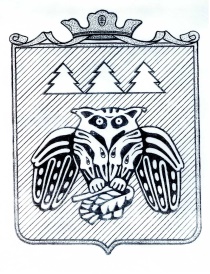 муниципальнӧй районса администрациялӧн ШУÖМПОСТАНОВЛЕНИЕ администрации муниципального района      «Сыктывдинский» Республики Комиот 17 июля 2023 года                                                                                                № 7/1010Об отказе в утверждении проекта межевания территории в кадастровом квартале 11:04:1701008 по ул. Спортивная, с. Зеленец	Руководствуясь статьей 45 Градостроительного кодекса Российской Федерации, Федеральным законом  от 6 октября 2003 года № 131-ФЗ «Об общих принципах организации местного самоуправления в Российской Федерации», Уставом  муниципального района «Сыктывдинский» Республики Коми, администрация муниципального района «Сыктывдинский» Республики КомиПОСТАНОВЛЯЕТ:Отказать в утверждении проекта межевания территории в кадастровом квартале 11:04:1701008 по ул. Спортивная, с. Зеленец.Контроль за исполнением настоящего постановления оставляю за собой.Настоящее постановление вступает в силу со дня его официального опубликования.Заместитель руководителя администрациимуниципального района «Сыктывдинский»                                                              П.В. Карин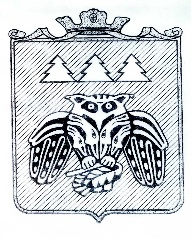 Коми Республикаын «Сыктывдін» муниципальнӧй районса администрациялӧн ШУÖМПОСТАНОВЛЕНИЕадминистрации муниципального района «Сыктывдинский» Республики Комиот 19 июля 2023 года  				                                                       №  7/1039Руководствуясь пунктом 11 части 1 статьи 15 Федерального закона от 6 октября 2003 года № 131-ФЗ «Об общих принципах организации местного самоуправления в Российской Федерации», постановлением администрации муниципального образования муниципального района «Сыктывдинский» от 30 марта 2018 года № 3/263 «Об утверждении Порядка разработки, реализации и оценки эффективности муниципальных программ и методических указаний по разработке и реализации муниципальных программ муниципального образования муниципального района «Сыктывдинский», администрация муниципального района «Сыктывдинский» Республики КомиПОСТАНОВЛЯЕТ:Внести в постановление администрации муниципального района «Сыктывдинский» Республики Коми от 5 августа 2022 года № 8/1003 «Об утверждении муниципальной программы муниципального района «Сыктывдинский» Республики Коми «Развитие образования» изменения согласно приложению.  Контроль за исполнением настоящего постановления возложить на заместителя руководителя администрации  муниципального района «Сыктывдинский В.Ю. Носова.Настоящее постановление вступает в силу со дня его официального опубликования. Заместитель руководителя администрации муниципального района «Сыктывдинский»                                                         А.В. КоншинПриложениек постановлению администрации муниципального района «Сыктывдинский»от 19 июля 2023 года № 7/1039Изменения в постановление администрации муниципального района «Сыктывдинский» Республики Коми от 5 августа 2022 года № 8/1003 «Об утверждении муниципальной программы муниципального района «Сыктывдинский» Республики Коми «Развитие образования»В паспорте муниципальной программы: Строку «Объемы финансирования муниципальной программы» изложить в следующей редакции: «».В паспорте подпрограммы 5 «Создание условий для текущего финансирования и реализации муниципальной программы»: Строку «Объемы бюджетных ассигнований подпрограммы 5» изложить в следующей редакции:  «». Таблицу 1 Программы добавить пунктом 43 следующего содержания: «».Таблицу 2 «Перечень и характеристики основных мероприятий муниципальной программы и ведомственных целевых программ» добавить пунктом 50 следующего содержания:«».В таблице 3 строки «Муниципальная программа» «Подпрограмма 5», «Основные мероприятия 5.3.1., 5.3.2., 5.3.4., 5.3.5., 5.3.6., 5.3.8.» изложить в следующей редакции: «».6. В таблице 4 строки «Муниципальная программа», «Подпрограмма 5», «Основные мероприятия 5.3.1.,5.3.2., 5.3.4., 5.3.5, 5.3.6., 5.3.8»  изложить в следующей редакции:  Коми Республикаын «Сыктывдін» муниципальнӧй районса администрациялӧн ШУÖМПОСТАНОВЛЕНИЕадминистрации муниципального района «Сыктывдинский» Республики Комиот 1 августа 2023 года  	  № 8/1109   Руководствуясь Земельным кодексом Российской Федерации, Федеральным законом от 05.12.2022 № 509-ФЗ «О внесении изменений в Земельный кодекс Российской Федерации, частью 15 статьи 13 Федерального  закона от 27 июля 2010 года № 210-ФЗ «Об организации предоставления государственных и муниципальных услуг», администрация муниципального района «Сыктывдинский» Республики КомиПОСТАНОВЛЯЕТ:1. Внести в административный регламент, утвержденный постановлением администрации муниципального образования муниципального района «Сыктывдинский» от 14 июня 2022 года № 6/674, следующие изменения:1) в пункте 2.4.: в абзаце первом число «67» заменить числом «60»; в абзаце третьем слово «тридцать» заменить словом «двадцать»; в абзаце шестом число «45» заменить числом «35»; в абзаце седьмом слова «3 рабочих дня» заменить числом «1 рабочий день».2) пункт 2.20.1. дополнить словами: «,кроме пятницы и предпраздничного дня запрос регистрируется в Органе на следующий рабочий день».3) подпункт «д» пункта 3.3. дополнить словами: «,за исключением запросов поступивших в пятницу и предпраздничный день, запрос регистрируется в Органе на следующий рабочий день».4) в пунктах 3.3.2, 3.6.2. слова «2 календарных дня» заменить словами «1 рабочий день».5) подпункт 1 пункта 3.15 дополнить словами «,за исключением запросов поступивших в пятницу и предпраздничный день, запрос регистрируется в Органе на следующий рабочий день».6) подпункт 2 пункта 3.15 дополнить словами: «,за исключением запросов поступивших в пятницу и предпраздничный день, запрос регистрируется в Органе на следующий рабочий день».7) в пункте 3.17.2. число «55» заменить числом «60».8) в пункте 3.18.2. слова «2 календарных дня» заменить словами «1 рабочий день».2. Контроль за исполнением настоящего постановления оставляю за собой.3. Настоящее постановление вступает в силу со дня его официального опубликования. Заместитель руководителя администрациимуниципального района «Сыктывдинский»	      	      П.В. Карин      Коми Республикаын «Сыктывдін»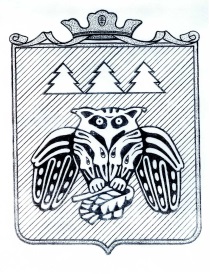 муниципальнӧй районса администрациялӧн                                                            ШУÖМ                                                 ПОСТАНОВЛЕНИЕадминистрации муниципального района«Сыктывдинский» Республики Коми  от  2 августа 2023 года                                                                                                   № 8/1123Руководствуясь частью 15 статьи 13 Федерального  закона от 27 июля 2010 года                     № 210-ФЗ «Об организации предоставления государственных и муниципальных услуг», распоряжением  Правительства Республики Коми от 3 апреля 2017 года № 156-р                         «Об утверждении типового (рекомендованного) перечня муниципальных услуг, предоставление которых осуществляется по принципу «одного окна», в том числе                         в многофункциональных центрах предоставления государственных и муниципальных услуг в Республике Коми», администрация муниципального района «Сыктывдинский» Республики КомиПОСТАНОВЛЯЕТ:Утвердить административный регламент предоставления муниципальной услуги «Заключение соглашения о перераспределении земель и (или) земельных участков, находящихся в муниципальной собственности муниципального района «Сыктывдинский» или государственная собственность на которые не разграничена, и земельных участков, находящихся в частной собственности» согласно приложения.Признать утратившим силу постановление администрации муниципального района «Сыктывдинский» Республики Коми от 18 октября 2022 года № 10/1449 «Об утверждении административного регламента предоставления муниципальной услуги «Перераспределение земель и (или) земельных участков, находящихся в муниципальной собственности муниципального образования или государственная собственность на которые не разграничена, и земельных участков, находящихся в частной собственности»Контроль за исполнением настоящего постановления оставляю за собой. Настоящее постановление вступает в силу со дня его официального опубликования.Заместитель руководителя администрациимуниципального района «Сыктывдинский»                                                   П.В. КаринПриложение к постановлению администрации  муниципального района «Сыктывдинский» от  2 августа 2023 года № 8/1123АДМИНИСТРАТИВНЫЙ РЕГЛАМЕНТ ПРЕДОСТАВЛЕНИЯ МУНИЦИПАЛЬНОЙ УСЛУГИ «ЗАКЛЮЧЕНИЕ СОГЛАШЕНИЯ О ПЕРЕРАСПРЕДЕЛЕНИИ ЗЕМЕЛЬ И (ИЛИ) ЗЕМЕЛЬНЫХ УЧАСТКОВ, НАХОДЯЩИХСЯ В МУНИЦИПАЛЬНОЙ СОБСТВЕННОСТИ МУНИЦИПАЛЬНОГО РАЙОНА «СЫКТЫВДИНСКИЙ» ИЛИ ГОСУДАРСТВЕННАЯ СОБСТВЕННОСТЬ НА КОТОРЫЕ НЕ РАЗГРАНИЧЕНА, И ЗЕМЕЛЬНЫХ УЧАСТКОВ, НАХОДЯЩИХСЯ В ЧАСТНОЙ СОБСТВЕННОСТИ»I. Общие положенияПредмет регулирования административного регламента1.1. Административный регламент предоставления муниципальной услуги «Заключение соглашения о перераспределении земель и (или) земельных участков, находящихся в муниципальной собственности муниципального района «Сыктывдинский» или государственная собственность на которые не разграничена, и земельных участков, находящихся в частной собственности» (далее - административный регламент), определяет порядок, сроки и последовательность действий (административных процедур) администрации муниципального района «Сыктывдинский» Республики Коми (далее - Орган), многофункциональных центров предоставления государственных и муниципальных услуг (далее - МФЦ), формы контроля за исполнением административного регламента, ответственность должностных лиц органов, предоставляющих муниципальные услуги, за несоблюдение ими требований регламентов при выполнении административных процедур (действий), порядок обжалования действий (бездействия) должностного лица, а также принимаемого им решения при предоставлении муниципальной услуги.Настоящий административный регламент разработан в целях упорядочения административных процедур и административных действий, повышения качества предоставления и доступности муниципальной услуги, устранения избыточных действий и избыточных административных процедур, сокращения количества документов, представляемых заявителями для получения муниципальной услуги, применения новых оптимизированных форм документов, снижения количества взаимодействий заявителей с должностными лицами, сокращения срока предоставления муниципальной услуги, а также сроков исполнения отдельных административных процедур и административных действий, в рамках предоставления муниципальной услуги, если это не противоречит законодательству Российской Федерации, Республики Коми, муниципального образования.Круг заявителей1.2. Заявителями на предоставление муниципальной услуги являются:-  собственники земель и (или) земельных участков, находящихся в муниципальной собственности муниципального района «Сыктывдинский» Республики Коми или государственная собственность на которые не разграничена, и земельных участков, находящихся в частной собственности у физические или юридические лица.1.3. От имени заявителя, в целях получения услуги может выступать лицо, имеющее такое право в соответствии с законодательством Российской Федерации, либо в силу наделения их заявителями в порядке, установленном законодательством Российской Федерации, соответствующими полномочиями.Требования к порядку информированияо предоставлении муниципальной услуги1.4. Порядок получения информации лицами, заинтересованными в предоставлении муниципальной услуги, по вопросам предоставления муниципальной услуги и услуг, которые являются необходимыми и обязательными для предоставления муниципальной услуги, сведений о ходе предоставления указанных услуг, в том числе с использованием Портала государственных и муниципальных услуг (функций) Республики Коми и Единого портала государственных и муниципальных услуг (функций), официального сайта органа исполнительной власти Республики Коми, предоставляющего муниципальную услугу.1.4.1. Информацию по вопросам предоставления муниципальной услуги лица, заинтересованные в предоставлении услуги, могут получить непосредственно:- в Органе, МФЦ по месту своего проживания (регистрации);- по справочным телефонам;- в сети Интернет (на официальном сайте Органа);- посредством государственной информационной системы Республики Коми "Портал государственных и муниципальных услуг (функций) Республики Коми» - pgu.rkomi.ru, федеральной государственной информационной системы "Единый портал государственных и муниципальных услуг (функций)» - gosuslugi.ru (далее - Портал государственных и муниципальных услуг (функций) Республики Коми, Единый портал государственных и муниципальных услуг (функций);- направив письменное обращение через организацию почтовой связи либо по электронной почте.Лица, заинтересованные в предоставлении услуги, вправе получить по телефону информацию по вопросам предоставления муниципальной услуги в вежливой форме, быстро, четко и по существу поставленного вопроса. При консультировании по телефону должностное лицо Органа называет свою фамилию, имя, отчество, должность, а также наименование структурного подразделения, в которое обратилось лицо, заинтересованное в предоставлении муниципальной услуги. Информирование по вопросам предоставления муниципальной услуги по телефону не должно превышать 15 минут.При обращении лиц, заинтересованных в предоставлении услуги, посредством электронной почты ответы направляются в форме электронного документа по адресу электронной почты, указанному в обращении, или в письменной форме по почтовому адресу, указанному в обращении (если ответ в соответствии с обращением должен быть направлен в письменной форме через организацию почтовой связи).1.4.2. Информация по вопросам предоставления услуг, которые являются необходимыми и обязательными для предоставления муниципальной услуги, не предоставляется, в связи с отсутствием услуг, необходимых и обязательных для предоставления муниципальной услуги.1.5. Порядок, форма, место размещения и способы получения справочной информации, в том числе на стендах в местах предоставления муниципальной услуги и услуг, которые являются необходимыми и обязательными для предоставления муниципальной услуги, и в многофункциональном центре предоставления государственных и муниципальных услуг.Информация о порядке предоставления муниципальной услуги, а также график приема граждан для консультаций по вопросам предоставления муниципальной услуги размещены на информационном стенде Органа, в информационных материалах (брошюрах, буклетах), на Портале государственных и муниципальных услуг (функций) Республики Коми, Едином портале государственных и муниципальных услуг (функций), на официальном сайте Органа.На официальном сайте Органа, на Едином портале государственных и муниципальных услуг (функций), Портале государственных и муниципальных услуг (функций) Республики Коми, в федеральной государственной информационной системе «Федеральный реестр государственных и муниципальных услуг (функций)» размещена следующая информация:- тексты законодательных и иных нормативных правовых актов, содержащих нормы, регламентирующие предоставление муниципальной услуги;- настоящий Административный регламент;- справочная информация:место нахождения, график работы, наименование Органа, его структурных подразделений и территориальных органов, организаций, участвующих в предоставлении муниципальной услуги, а также МФЦ;справочные телефоны структурных подразделений Органа, организаций, участвующих в предоставлении муниципальной услуги, в том числе номер телефона-автоинформатора;адреса официальных сайтов Органа, организаций, участвующих в предоставлении муниципальной услуги, в информационно-телекоммуникационной сети "Интернет", содержащих информацию о предоставлении муниципальной услуги и услуг, которые являются необходимыми и обязательными для предоставления муниципальной услуги, адреса их электронной почты (admsd@syktyvdin.rkomi.ru);адрес сайта МФЦ (mfc.rkomi.ru);адреса Единого портала государственных и муниципальных услуг (функций), Портала государственных и муниципальных услуг (функций) Республики Коми.На Едином портале государственных и муниципальных услуг (функций) и (или) на Портале государственных и муниципальных услуг (функций) Республики Коми также размещается следующая информация:а) исчерпывающий перечень документов, необходимых для предоставления муниципальной услуги, требования к оформлению указанных документов, а также перечень документов, которые заявитель вправе представить по собственной инициативе;б) круг заявителей;в) срок предоставления муниципальной услуги;г) результаты предоставления муниципальной услуги, порядок представления документа, являющегося результатом предоставления муниципальной услуги;д) размер государственной пошлины, взимаемой за предоставление муниципальной услуги;е) исчерпывающий перечень оснований для приостановления или отказа в предоставлении муниципальной услуги;ж) о праве заявителя на досудебное (внесудебное) обжалование действий (бездействия) и решений, принятых (осуществляемых) в ходе предоставления муниципальной услуги;з) формы заявлений (уведомлений, сообщений), используемые при предоставлении муниципальной услуги.Информация на Едином портале государственных и муниципальных услуг (функций) и (или) на Портале государственных и муниципальных услуг (функций) Республики Коми о порядке и сроках предоставления услуги на основании сведений, содержащихся в федеральной государственной информационной системе «Федеральный реестр государственных и муниципальных услуг (функций)», предоставляется заявителю бесплатно.Доступ к информации о сроках и порядке предоставления услуги осуществляется без выполнения заявителем каких-либо требований, в том числе без использования программного обеспечения, установка которого на технические средства заявителя требует заключения лицензионного или иного соглашения с правообладателем программного обеспечения, предусматривающего взимание платы, регистрацию или авторизацию заявителя или предоставление им персональных данных.Информирование о порядке предоставления услуги осуществляется по единому номеру телефона поддержи Единого портала – 8 800 100 70 10.II. Стандарт предоставления муниципальной услугиНаименование муниципальной услуги2.1. Наименование муниципальной услуги "Заключение соглашения о перераспределении земель и (или) земельных участков, находящихся в муниципальной собственности муниципального образования или государственная собственность на которые не разграничена, и земельных участков, находящихся в частной собственности".Наименование органа, предоставляющего муниципальную услугу2.2. Предоставление муниципальной услуги осуществляется отделом имущественных и арендных отношений администрации муниципального района «Сыктывдинский» Республики КомиДля получения муниципальной услуги заявитель вправе обратиться в МФЦ, уполномоченный на организацию в предоставлении муниципальной услуги в части приема и регистрации документов у заявителя, запроса недостающих документов, находящихся в распоряжении органов государственной власти, органов местного самоуправления и подведомственных этим органам организаций (в случае, если это предусмотрено соглашением о взаимодействии), уведомления и выдачи результата муниципальной услуги заявителю (в случае, если предусмотрено соглашением о взаимодействии).Органами и организациями, участвующими в предоставлении муниципальной услуги, являются:Федеральная служба государственной регистрации, кадастра и картографии - в части предоставления:- выписки из Единого государственного реестра недвижимости (далее - ЕГРН) о правах на приобретаемый земельный участок (за исключением случаев образования земельных участков, государственная собственность на которые не разграничена) или уведомление об отсутствии в ЕГРН запрашиваемых сведений о зарегистрированных правах на указанный земельный участок;- выписки из ЕГРН о правах на здание, сооружение, находящиеся на приобретаемом земельном участке, или уведомлении об отсутствии запрашиваемых сведений о зарегистрированных правах на указанные здания, сооружения (в случае, если на испрашиваемом земельном участке расположено здание, сооружение);Федеральная налоговая служба - в части предоставления:- выписки из Единого государственного реестра юридических лиц о юридическом лице, являющемся заявителем;- выписки Единого государственного реестра индивидуальных предпринимателей об индивидуальном предпринимателе, являющемся заявителем.При предоставлении муниципальной услуги запрещается требовать от заявителя осуществления действий, в том числе согласований, необходимых для получения муниципальной услуги и связанных с обращением в государственные органы, иные органы местного самоуправления, организации, за исключением получения услуг и получения документов и информации, предоставляемых в результате предоставления таких услуг, включенных в перечни, указанные в я Федерального закона от 27 июля 2010 г. № 210-ФЗ «Об организации предоставления государственных и муниципальных услуг».Описание результата предоставления муниципальной услуги2.3. Результатом предоставления муниципальной услуги является:1) заключение соглашения о перераспределении земельных участков;2) отказ в заключении соглашения о перераспределении земельных участков.На Едином портале результатом предоставления муниципальной услуги является решение о предоставлении муниципальной услуги в виде электронной записи в Личном кабинете заявителя.Результат предоставления муниципальной услуги независимо от принятого решения оформляется в виде изменения статуса электронной записи в Личном кабинете заявителя на Едином портале в день формирования при обращении за предоставлением муниципальной услуги посредством Единого портала.Сведения о предоставлении муниципальной услуги в течение 1 рабочего дня подлежат обязательному размещению на Едином портале, в случае, если заявление о предоставлении муниципальной услуги подано посредством Единого порталаСрок предоставления муниципальной услуги, в том числес учетом необходимости обращения в организации, участвующиев предоставлении муниципальной услуги, срок приостановленияпредоставления муниципальной услуги в случае, есливозможность приостановления предусмотрена федеральнымизаконами, принимаемыми в соответствии с ними иныминормативными правовыми актами Российской Федерации,законами и иными нормативными правовыми актамиРеспублики Коми2.4. Срок предоставления муниципальной услуги составляет не более 20 календарных дней, исчисляемых со дня поступления заявления о предоставлении муниципальной услуги.Срок приостановления предоставления муниципальной услуги федеральными законами, принимаемыми в соответствии с ними иными нормативными правовыми актами Российской Федерации, законами и иными нормативными правовыми актами Республики Коми не предусмотрен.Срок выдачи (направления) документов, являющихся результатом предоставления муниципальной услуги, составляет 2 календарный дня со дня поступления сотруднику Органа, МФЦ, ответственного за выдачу результата предоставления муниципальной услуги, решения о выдаче проекта соглашения о перераспределении либо об отказе в заключении проекта соглашения о перераспределении.В случае если схема расположения земельного участка, в соответствии с которой предстоит образовать земельный участок, подлежит согласованию, срок, предусмотренный абзацем первым пункта 2.4 настоящего административного регламента, может быть продлен, но не более чем до 45 календарных дней со дня поступления заявления о перераспределении земельных участков. О продлении срока рассмотрения указанного заявления Орган уведомляет заявителя.В случае обнаружения опечатки, ошибки в полученном заявителем документе, являющемся результатом предоставления муниципальной услуги, срок рассмотрения заявления об исправлении допущенных опечаток и ошибок, в выданных в результате предоставления муниципальной услуги документах, составляет 5 рабочих дней со дня поступления в Орган указанного заявленияНормативные правовые акты, регулирующиепредоставление муниципальной услуги2.5. Перечень нормативных правовых актов, регулирующих предоставление муниципальной услуги, размещен на официальном сайте Органа http://syktyvdin.ru, на Едином портале государственных и муниципальных услуг (функций), на Портале государственных и муниципальных услуг (функций) Республики Коми, в государственной информационной системе Республики Коми "Реестр государственных и муниципальных услуг (функций) Республики Коми».Исчерпывающий перечень документов, необходимыхв соответствии с нормативными правовыми актамидля предоставления муниципальной услуги и услуг, которыеявляются необходимыми и обязательными для предоставлениямуниципальной услуги, подлежащих представлению заявителем,способы их получения заявителем, в том числе в электроннойформе, порядок их представления2.6. Для получения муниципальной услуги заявителем самостоятельно предоставляется в Орган, МФЦ заявление о предоставлении муниципальной услуги (по формам согласно приложению № 1 (для юридических лиц) и приложению № 2 (для физических лиц, в том числе, индивидуальных предпринимателей) к настоящему Административному регламенту).2.6.1. В заявлении о предоставлении муниципальной услуги указываются:- фамилия, имя и (при наличии) отчество, место жительства заявителя, реквизиты документа, удостоверяющего личность заявителя (для гражданина);- наименование и место нахождения заявителя (для юридического лица), а также государственный регистрационный номер записи о государственной регистрации юридического лица в едином государственном реестре юридических лиц, идентификационный номер налогоплательщика, за исключением случаев, если заявителем является иностранное юридическое лицо;- кадастровый номер земельного участка или кадастровые номера земельных участков, перераспределение которых планируется осуществить;- реквизиты утвержденного проекта межевания территории, если перераспределение земельных участков планируется осуществить в соответствии с данным проектом;- почтовый адрес и (или) адрес электронной почты для связи с заявителем.2.6.2. К заявлению о предоставлении муниципальной услуги прилагаются следующие документы:1) копии правоустанавливающих или правоудостоверяющих документов на земельный участок, принадлежащий заявителю, в случае, если право собственности не зарегистрировано в ЕГРН;2) схема расположения земельного участка в случае, если отсутствует проект межевания территории, в границах которой осуществляется перераспределение земельных участков;3) документ, подтверждающий полномочия представителя заявителя, в случае, если с заявлением о предоставлении земельного участка обращается представитель заявителя;4) заверенный перевод на русский язык документов о государственной регистрации юридического лица в соответствии с законодательством иностранного государства в случае, если заявителем является иностранное юридическое лицо;5) копия документа, удостоверяющего личность заявителя (заявителей), являющегося физическим лицом, либо личность представителя физического или юридического лица; 6) копии документов, удостоверяющих (устанавливающих) права заявителя на здание, строение, сооружение, если право на такое здание, сооружение не зарегистрировано в ЕГРН (представляется в случае, если на испрашиваемом земельном участке расположено здание, сооружение);7) сообщение заявителя (заявителей), содержащее перечень всех зданий, сооружений, расположенных на испрашиваемом земельном участке, с указанием их кадастровых (условных, инвентарных) номеров и адресных ориентиров (представляется в случае, если на испрашиваемом земельном участке расположено здание, сооружение);8) письменное согласие лиц (землепользователей, землевладельцев, арендаторов, залогодержателей) в случае, если земельные участки, которые предлагается перераспределить, обременены правами указанных лиц.Заявители – физические лица вместе с заявлением предоставляют письменное согласие на обработку персональных данных (приложение № 4 к настоящему Административному регламенту)Исчерпывающий перечень документов, необходимых в соответствии с нормативными правовыми актами для предоставления услуг, которые являются необходимыми и обязательными для предоставления муниципальной услуги, способы их получения заявителем, в том числе в электронной форме, порядок их представления:2.7. Документов, необходимых для предоставления услуг, которые являются необходимыми и обязательными для предоставления муниципальной услуги, законодательством Российской Федерации и законодательством Республики Коми не предусмотрено.2.8. В случае направления документов, указанных в пунктах 2.6, 2.10 настоящего Административного регламента (в случае, если заявитель представляет документы, указанные в пункте 2.10 настоящего Административного регламента по собственной инициативе), почтовым отправлением, подлинники документов не направляются, удостоверение верности копий прилагаемых документов и свидетельствование подлинности подписи в заявлении осуществляются в установленном федеральным законодательством порядке.Если заявление о предоставлении муниципальной услуги не соответствует требованиям пункта 2.6.1 настоящего Административного регламента, направлен в иной орган или к заявлению о предоставлении муниципальной услуги не приложены документы, предусмотренные пунктом 2.6.2 настоящего Административного регламента, Орган в течение десяти календарных дней со дня поступления заявления о перераспределении земельных участков возвращает заявление заявителю. При этом должны быть указаны все причины возврата заявления о предоставлении муниципальной услуги.2.9. Документы, необходимые для предоставления муниципальной услуги, предоставляются заявителем следующими способами:- лично (в Орган, МФЦ);- посредством почтового отправления (в Орган);- через Портал государственных и муниципальных услуг (функций) Республики Коми и (или) Единый портал государственных и муниципальных услуг (функций) (в случае если муниципальная услуга переведена в электронный вид).Исчерпывающий перечень документов, необходимыхв соответствии с нормативными правовыми актамидля предоставления муниципальной услуги, которые находятсяв распоряжении государственных органов, органов местногосамоуправления и иных органов, участвующих в предоставлениигосударственных или муниципальных услуг, и которыезаявитель вправе представить, а также способы их получениязаявителями, в том числе в электронной форме,порядок их представления2.10. Перечень документов, которые заявитель вправе представить по собственной инициативе, так как они подлежат представлению в рамках межведомственного информационного взаимодействия и их непредставление заявителем не является основанием для отказа заявителю в предоставлении муниципальной услуги:- выписка из Единого государственного реестра недвижимости на земельные участки (заявитель может получить данный документ в Федеральной службе государственной регистрации, кадастра и картографии в рамках предоставления государственной услуги по получению выписки из Единого государственного реестра недвижимости об объекте недвижимости);- выписка из Единого государственного реестра недвижимости на объект недвижимости (здание, строение, сооружение, расположенные на испрашиваемом земельном участке) - заявитель может получить данный документ в Федеральной службе государственной регистрации, кадастра и картографии в рамках предоставления государственной услуги по получению выписки из Единого государственного реестра недвижимости об объекте недвижимости;- выписка из Единого государственного реестра юридических лиц (заявитель может получить данный документ в Федеральной налоговой службе).Указание на запрет требований и действийв отношении заявителя2.11. Запрещается:1) требовать от заявителя предоставления документов и информации или осуществления действий, предоставление или осуществление которых не предусмотрено нормативными правовыми актами, регулирующими отношения, возникающие в связи с предоставлением услуги;2) требовать от заявителя предоставления документов и информации, в том числе подтверждающих внесение заявителем платы за предоставление муниципальных услуг, которые в соответствии с нормативными правовыми актами Российской Федерации, нормативными правовыми актами Республики Коми, муниципальными правовыми актами находятся в распоряжении органов исполнительной власти Республики Коми, предоставляющих муниципальную услугу, иных государственных органов, органов местного самоуправления и (или) подведомственных государственным органам и органам местного самоуправления организаций, участвующих в предоставлении муниципальных услуг, за исключением документов, указанных в части 6 статьи 7 Федерального закона от 27 июля 2010 г. № 210-ФЗ «Об организации предоставления государственных и муниципальных услуг»;3) отказывать в приеме заявления и иных документов, необходимых для предоставления муниципальной услуги, в случае, если заявление и документы, необходимые для предоставления муниципальной услуги, поданы в соответствии с информацией о сроках и порядке предоставления муниципальной услуги, опубликованной на Едином портале;4) отказывать в предоставлении муниципальной услуги в случае, если заявление и документы, необходимые для предоставления муниципальной услуги, поданы в соответствии с информацией о сроках и порядке предоставления муниципальной услуги, опубликованной на Едином портале;5) требовать от заявителя совершения иных действий, кроме прохождения идентификации и аутентификации в соответствии с нормативными правовыми актами Российской Федерации, указания цели приема, а также предоставления сведений, необходимых для расчета длительности временного интервала, который необходимо забронировать для приема;6) требовать от заявителя осуществления действий, в том числе согласований, необходимых для получения муниципальных услуг и связанных с обращением в иные государственные органы, органы местного самоуправления, организации, за исключением получения услуг и получения документов и информации, предоставляемых в результате предоставления таких услуг, включенных в перечни, указанные в части 1 статьи 9 Федерального закона от 27.07.2010 № 210-ФЗ «Об организации  предоставления государственных и муниципальных услуг»;7) требовать от заявителя представления документов и информации, отсутствие и (или) недостоверность которых не указывались при первоначальном отказе в приеме документов, необходимых для предоставления муниципальной услуги, либо в предоставлении муниципальной услуги, за исключением следующих случаев:изменение требований нормативных правовых актов, касающихся предоставления муниципальной услуги, после первоначальной подачи заявления о предоставлении муниципальной услуги;наличие ошибок в заявлении о предоставлении муниципальной услуги и документах, поданных заявителем после первоначального отказа в приеме документов, необходимых для предоставления муниципальной услуги, либо в предоставлении муниципальной услуги и не включенных в представленный ранее комплект документов;истечение срока действия документов или изменение информации после первоначального отказа в приеме документов, необходимых для предоставления муниципальной услуги, либо в предоставлении муниципальной услуги;выявление документально подтвержденного факта (признаков) ошибочного или противоправного действия (бездействия) должностного лица органа, предоставляющего муниципальную услугу, муниципального служащего, работника многофункционального центра, при первоначальном отказе в приеме документов, необходимых для предоставления муниципальной услуги, либо в предоставлении муниципальной услуги, о чем в письменном виде за подписью руководителя органа, предоставляющего муниципальную услугу, руководителя многофункционального центра при первоначальном отказе в приеме документов, необходимых для предоставления муниципальной услуги, уведомляется заявитель, а также приносятся извинения за доставленные неудобства.Исчерпывающий перечень оснований для отказа в приемедокументов, необходимых для предоставлениямуниципальной услуги2.12. Оснований для отказа в приеме документов, необходимых для предоставления муниципальной услуги, действующим законодательством Российской Федерации и Республики Коми не предусмотрено.Исчерпывающий перечень оснований для приостановленияпредоставления муниципальной услуги или отказав предоставлении муниципальной услуги, установленныхфедеральными законами, принимаемыми в соответствиис ними иными нормативными правовыми актамиРоссийской Федерации, законами и иными нормативнымиправовыми актами Республики Коми2.13. Оснований для приостановления предоставления муниципальной услуги законодательством Российской Федерации и Республики Коми не предусмотрено.2.14. Основаниями для отказа в предоставлении муниципальной услуги является:1) заявление о перераспределении земельных участков подано в случаях, не предусмотренных пунктом 1 статьи 39.28 Земельного кодекса Российской Федерации;2) не представлено в письменной форме согласие лиц, указанных в пункте 4 статьи 11.2 Земельного кодекса Российской Федерации, если земельные участки, которые предлагается перераспределить, обременены правами указанных лиц (подпункт 7 пункта 2.6.2 настоящего Административного регламента);3) на земельном участке, на который возникает право частной собственности, в результате перераспределения земельного участка, находящегося в частной собственности, и земель и (или) земельных участков, находящихся в государственной или муниципальной собственности, будут расположены здание, сооружение, объект незавершенного строительства, находящиеся в государственной или муниципальной собственности, в собственности других граждан или юридических лиц, за исключением сооружения (в том числе сооружения, строительство которого не завершено), размещение которого допускается на основании сервитута, публичного сервитута, или объекта, размещенного в соответствии с пунктом 3 статьи 39.36 Земельного кодекса Российской Федерации;4) проектом межевания территории или схемой расположения земельного участка предусматривается перераспределение земельного участка, находящегося в частной собственности, и земель и (или) земельных участков, находящихся в государственной или муниципальной собственности и изъятых из оборота или ограниченных в обороте, за исключением случаев, если такое перераспределение осуществляется в соответствии с проектом межевания территории с земельными участками, указанными в подпункте 7 пункта 5 статьи 27 Земельного кодекса Российской Федерации;5) образование земельного участка или земельных участков предусматривается путем перераспределения земельного участка, находящегося в частной собственности, и земель и (или) земельного участка, находящихся в государственной или муниципальной собственности и зарезервированных для государственных или муниципальных нужд;6) проектом межевания территории или схемой расположения земельного участка предусматривается перераспределение земельного участка, находящегося в частной собственности, и земельного участка, находящегося в государственной или муниципальной собственности и являющегося предметом аукциона, извещение о проведении которого размещено на сайте www.torgi.gov.ru, либо в отношении такого земельного участка принято решение о предварительном согласовании его предоставления, срок действия которого не истек;7) образование земельного участка или земельных участков предусматривается путем перераспределения земельного участка, находящегося в частной собственности, и земель и (или) земельных участков, которые находятся в государственной или муниципальной собственности и в отношении которых подано заявление о предварительном согласовании предоставления земельного участка или заявление о предоставлении земельного участка и не принято решение об отказе в этом предварительном согласовании или этом предоставлении;8) в результате перераспределения земельных участков площадь земельного участка, на который возникает право частной собственности, будет превышать установленные предельные максимальные размеры земельных участков;9) образование земельного участка или земельных участков предусматривается путем перераспределения земельного участка, находящегося в частной собственности, и земель, из которых возможно образовать самостоятельный земельный участок без нарушения требований, предусмотренных статьей 11.9 Земельного кодекса Российской Федерации, за исключением следующих случаев:- перераспределение земель и (или) земельных участков в границах застроенной территории, в отношении которой заключен договор о развитии застроенной территории, осуществляется в целях приведения границ земельных участков в соответствие с утвержденным проектом межевания территории;- земельные участки образуются для размещения объектов капитального строительства, предусмотренных статьей 49 Земельного кодекса Российской Федерации, в том числе в целях изъятия земельных участков для государственных или муниципальных нужд;10) границы земельного участка, находящегося в частной собственности, подлежат уточнению в соответствии с Федеральным законом «О государственной регистрации недвижимости»;11) имеются основания для отказа в утверждении схемы расположения земельного участка, предусмотренные пунктом 16 статьи 11.10 Земельного кодекса Российской Федерации:- несоответствие схемы расположения земельного участка ее форме, формату или требованиям к ее подготовке, которые установлены в соответствии с пунктом 12 статьи 11.10 Земельного кодекса Российской Федерации;- полное или частичное совпадение местоположения земельного участка, образование которого предусмотрено схемой его расположения, с местоположением земельного участка, образуемого в соответствии с ранее принятым решением об утверждении схемы расположения земельного участка, срок действия которого не истек;- разработка схемы расположения земельного участка с нарушением предусмотренных статьей 11.9 Земельного кодекса Российской Федерации требований к образуемым земельным участкам;- несоответствие схемы расположения земельного участка утвержденному проекту планировки территории, землеустроительной документации, положению об особо охраняемой природной территории;- расположение земельного участка, образование которого предусмотрено схемой расположения земельного участка, в границах территории, для которой утвержден проект межевания территории;12) приложенная к заявлению о перераспределении земельных участков схема расположения земельного участка разработана с нарушением требований к образуемым земельным участкам или не соответствует утвержденным проекту планировки территории, землеустроительной документации, положению об особо охраняемой природной территории;13) земельный участок, образование которого предусмотрено схемой расположения земельного участка, расположен в границах территории, в отношении которой утвержден проект межевания территории;14) в случае если площадь земельного участка, на который возникает право частной собственности, превышает площадь такого земельного участка, указанную в схеме расположения земельного участка или проекте межевания территории, в соответствии с которыми такой земельный участок был образован, более чем на десять процентов.2.15. Заявитель имеет право повторно обратиться за предоставлением муниципальной услуги после устранения оснований для отказа в предоставлении муниципальной услуги, предусмотренных пунктом 2.14 настоящего Административного регламента.Перечень услуг, которые являются необходимымии обязательными для предоставления муниципальной услуги,в том числе сведения о документе (документах), выдаваемом(выдаваемых) организациями, участвующими в предоставлениимуниципальной услуги2.16. Услуги, которые являются необходимыми и обязательными для предоставления муниципальной услуги, законодательством Российской Федерации и законодательством Республики Коми не предусмотрены.Порядок, размер и основания взимания государственнойпошлины или иной платы за предоставлениемуниципальной услуги2.17. Муниципальная услуга предоставляется заявителям бесплатно, государственная пошлина или иная плата за предоставление муниципальной услуги не взимается.Порядок, размер и основания взимания платыза предоставление услуг, которые являются необходимымии обязательными для предоставления муниципальной услуги,включая информацию о методике расчета размера такой платы2.18. Муниципальная услуга предоставляется заявителям бесплатно, государственная пошлина или иная плата за предоставление муниципальной услуги не взимается.Максимальный срок ожидания в очереди при подачезаявления о предоставлении муниципальной услуги, услуги,предоставляемой организацией, участвующей в предоставлениимуниципальной услуги, и при получении результатапредоставления таких услуг2.19. Максимальный срок ожидания в очереди при подаче заявления о предоставлении муниципальной услуги, услуги, предоставляемой организацией, участвующей в предоставлении муниципальной услуги и при получении результата предоставления муниципальной услуги, в том числе через МФЦ, составляет не более 15 минут.Срок и порядок регистрации заявления заявителяо предоставлении муниципальной услуги и услуги,предоставляемой организацией, участвующей в предоставлениимуниципальной услуги, в том числе в электронной форме2.20. Срок регистрации заявления о предоставлении муниципальной услуги - в день со дня поступления заявления в Орган, МФЦ.Датой принятия к рассмотрению заявления о предоставлении муниципальной услуги и прилагаемых документов считается дата регистрации в журнале регистрации поступивших заявлений специалистом Органа, ответственного за прием документов.Регистрация заявления о предоставлении муниципальной услуги производится специалистом Органа, ответственного за прием документов,  в порядке, установленном пунктом 3.3 настоящего Административного регламента.2.20.1. Если заявитель обратился за предоставлением муниципальной услуги лично (в Орган, МФЦ), посредством почтового отправления (в Орган) запрос регистрируется Органом в день его поступления в Орган, в МФЦ, в порядке, установленном для делопроизводства.2.20.2. Регистрация запроса, полученного через Единый портал осуществляется в день получения запроса (в случае если муниципальная услуга переведена в электронный вид).Предоставление муниципальной услуги начинается с момента приема и регистрации Органом электронных документов, необходимых для предоставления муниципальной услуги (за исключением случая, если для начала процедуры предоставления муниципальной услуги в соответствии с законодательством требуется личная явка).При получении запроса в электронной форме в автоматическом режиме осуществляется форматно-логический контроль запроса, заявителю сообщается присвоенный запросу в электронной форме уникальный номер, по которому в соответствующем разделе Единого портала или официального сайта заявителю будет представлена информация о ходе выполнения указанного запроса.Прием и регистрация запроса осуществляется специалистом Органа, ответственным за прием документов.После регистрации запрос направляется в структурное подразделение Органа, ответственное за предоставление муниципальной услуги.После принятия запроса заявителя специалистом Органа, ответственным за предоставление муниципальной услуги, статус запроса заявителя в личном кабинете на Едином портале, официальном сайте обновляется до статуса «принято».Требования к помещениям, в которых предоставляетсямуниципальная услуга, к залу ожидания, местамдля заполнения запросов о предоставлении муниципальнойуслуги, информационным стендам с образцами их заполненияи перечнем документов, необходимых для предоставлениякаждой муниципальной услуги, размещению и оформлениювизуальной, текстовой и мультимедийной информации о порядкепредоставления такой услуги, в том числе к обеспечениюдоступности для инвалидов указанных объектов в соответствиис законодательством Российской Федерации о социальнойзащите инвалидов2.21. Здание (помещение) Органа оборудуется информационной табличкой (вывеской) с указанием полного наименования.Помещения, в которых предоставляются муниципальные услуги, должны соответствовать установленным законодательством Российской Федерации требованиям обеспечения комфортными условиями заявителей и должностных лиц, специалистов, в том числе обеспечения возможности реализации прав инвалидов и лиц с ограниченными возможностями на получение по их заявлению муниципальной услуги.В соответствии с законодательством Российской Федерации о социальной защите инвалидов им, в частности, обеспечиваются:условия беспрепятственного доступа к объекту (зданию, помещению), в котором предоставляется муниципальная услуга, а также для беспрепятственного пользования транспортом, средствами связи и информации;возможность самостоятельного передвижения по территории, на которой расположены объекты (здания, помещения), в которых предоставляются услуги, а также входа в такие объекты и выхода из них, посадки в транспортное средство и высадки из него, в том числе с использованием кресла-коляски;сопровождение инвалидов, имеющих стойкие расстройства функции зрения и самостоятельного передвижения, и оказание им помощи на объектах социальной, инженерной и транспортной инфраструктур;надлежащее размещение оборудования и носителей информации, необходимых для обеспечения беспрепятственного доступа инвалидов к объектам (зданиям, помещениям), в которых предоставляются услуги, и к услугам с учетом ограничений их жизнедеятельности;дублирование необходимой для инвалидов звуковой и зрительной информации, а также надписей, знаков и иной текстовой и графической информации знаками, выполненными рельефно-точечным шрифтом Брайля;допуск сурдопереводчика и тифлосурдопереводчика;допуск собаки-проводника на объекты (здания, помещения), в которых предоставляются услуги при наличии документа, подтверждающего ее специальное обучение и выдаваемого по форме и в порядке, которые определяются федеральным органом исполнительной власти, осуществляющим функции по выработке и реализации государственной политики и нормативно-правовому регулированию в сфере социальной защиты населения;оказание инвалидам помощи в преодолении барьеров, мешающих получению ими услуг наравне с другими лицами.Центральный вход в здание должен быть оборудован пандусом, удобным для въезда в здание колясок с детьми и инвалидных кресел-колясок, а также вывеской, содержащей наименование, место расположения, режим работы, номер телефона для справок.Прием заявителей осуществляется непосредственно в помещениях, предназначенных для предоставления муниципальной услуги, которые должны быть оборудованы сидячими местами, и обеспечены канцелярскими принадлежностями.Места ожидания должны быть оборудованы сидячими местами для посетителей. Количество мест ожидания определяется исходя из фактической нагрузки и возможностей для их размещения в здании, но не менее 3-х мест. В местах предоставления муниципальной услуги предусматривается оборудование доступных мест общественного пользования (туалетов) и хранения верхней одежды посетителей.Места для заполнения заявлений о предоставлении муниципальной услуги оснащаются столами, стульями, канцелярскими принадлежностями, располагаются в непосредственной близости от информационного стенда с образцами их заполнения и перечнем документов, необходимых для предоставления муниципальной услуги.Информационные стенды должны содержать:- сведения о местонахождении, контактных телефонах, графике (режиме) работы органа (учреждения), осуществляющего предоставление муниципальной услуги;- контактную информацию (телефон, адрес электронной почты, номер кабинета) специалистов, ответственных за прием документов;- контактную информацию (телефон, адрес электронной почты) специалистов, ответственных за информирование;- информацию по вопросам предоставления муниципальной услуги (по перечню документов, необходимых для предоставления муниципальной услуги, по времени приема и выдачи документов, по порядку обжалования действий (бездействия) и решений, осуществляемых и принимаемых в ходе предоставления муниципальной услуги).Рабочие места уполномоченных должностных лиц, ответственных за предоставление муниципальной услуги, оборудуются компьютерами и оргтехникой, позволяющей организовать исполнение муниципальной услуги в полном объеме.Требования к помещениям МФЦ определены Правилами организации деятельности многофункциональных центров предоставления государственных и муниципальных услуг, утвержденными постановлением Правительства Российской Федерации от 22.12.2012 № 1376.Показатели доступности и качества муниципальной услуги 2.22. Показатели доступности и качества муниципальных услуг:  Иные требования, в том числе учитывающие особенности предоставления муниципальной услуги в многофункциональных центрах предоставления государственных и муниципальных услуг, и особенности предоставления муниципальной услуги в электронной форме2.23. Сведения о предоставлении муниципальной услуги и форма заявления для предоставления муниципальной услуги находятся на Интернет-сайте Органа (http://syktyvdin.ru/), Едином портале.Предоставление муниципальной услуги посредством Единого портала осуществляется путем заполнения и отправки интерактивной формы заявления на предоставление муниципальной услуги и прикрепления электронных образов документов, необходимых для получения муниципальной услуги.При обращении в электронной форме за получением муниципальной услуги заявление и прилагаемые к нему документы подписываются тем видом электронной подписи, допустимость использования которых установлена федеральными законами, регламентирующими порядок предоставления муниципальной услуги.В случаях если указанными федеральными законами используемый вид электронной подписи не установлен, вид электронной подписи определяется в соответствии с критериями определения видов электронной подписи, использование которых допускается при обращении за получением муниципальной услуги, согласно постановлению Правительства Российской Федерации от 25 июня 2012 г. № 634.В случае если при обращении в электронной форме за получением муниципальной услуги идентификация и аутентификация заявителя - физического лица осуществляются с использованием единой системы идентификации и аутентификации, то заявитель имеет право использовать простую электронную подпись при обращении в электронной форме за получением муниципальной услуги при условии, что при выдаче ключа простой электронной подписи личность физического лица установлена при личном приеме.Формирование запроса заявителем осуществляется посредством заполнения электронной формы запроса на Едином портале, официальном сайте без необходимости дополнительной подачи запроса в какой-либо иной форме.На Едином портале, официальном сайте размещаются образцы заполнения электронной формы запроса.Форматно-логическая проверка сформированного запроса осуществляется автоматически после заполнения заявителем каждого из полей электронной формы запроса. При выявлении некорректно заполненного поля электронной формы запроса заявитель уведомляется о характере выявленной ошибки и порядке ее устранения через информационное сообщение в электронной форме запроса.2.24. При формировании запроса заявителю обеспечивается:а) возможность копирования и сохранения запроса и иных документов, необходимых для предоставления муниципальной услуги;б) возможность заполнения несколькими заявителями одной электронной формы запроса при обращении за муниципальной услугой, предполагающими направление совместного запроса несколькими заявителями (описывается в случае необходимости дополнительно);в) возможность печати на бумажном носителе копии электронной формы запроса;г) сохранение ранее введенных в электронную форму запроса значений в любой момент по желанию пользователя, в том числе при возникновении ошибок ввода и возврате для повторного ввода значений в электронную форму запроса;д) заполнение полей электронной формы запроса до начала ввода сведений заявителем с использованием сведений, размещенных в федеральной государственной информационной системе «Единая система идентификации и аутентификации в инфраструктуре, обеспечивающей информационно-технологическое взаимодействие информационных систем, используемых для предоставления государственных и муниципальных услуг в электронной форме» (далее - единая система идентификации и аутентификации), и сведений, опубликованных на Едином портале, официальном сайте, в части, касающейся сведений, отсутствующих в единой системе идентификации и аутентификации;е) возможность вернуться на любой из этапов заполнения электронной формы запроса без потери ранее введенной информации;ж) возможность доступа заявителя на Едином портале или официальном сайте к ранее поданным им запросам в течение не менее одного года, а также частично сформированных запросов - в течение не менее 3 месяцев.Сформированный и подписанный запрос, и иные документы, указанные в пункте 2.6 настоящего Административного регламента, необходимые для предоставления муниципальной услуги, направляются в орган (организацию) посредством Единого портала, официального сайта.Предоставление муниципальной услуги через МФЦ осуществляется по принципу «одного окна», в соответствии с которым предоставление муниципальной услуги осуществляется после однократного обращения заявителя с соответствующим заявлением, а взаимодействие МФЦ с Органом осуществляется без участия заявителя в соответствии с нормативными правовыми актами, порядком и сроками, установленными соглашением о взаимодействии между МФЦ и Органом.Заявление о предоставлении муниципальной услуги подается заявителем через МФЦ лично.В МФЦ обеспечиваются:а) функционирование автоматизированной информационной системы МФЦ;б) бесплатный доступ заявителей к порталам государственных и муниципальных услуг (функций).в) по заявлению заявителя регистрация в федеральной государственной информационной системе «Единая система идентификации и аутентификации в инфраструктуре, обеспечивающей информационно-технологическое взаимодействие информационных систем, используемых для предоставления государственных и муниципальных услуг в электронной форме» на безвозмездной основе.Стандарт обслуживания заявителей при предоставлении государственных и муниципальных услуг в МФЦ регламентирован постановлением Правительства Республики Коми от 30.12.2017 № 682III. Состав, последовательность и сроки выполненияадминистративных процедур, требования к порядку ихвыполнения, в органе, предоставляющем муниципальную услугуСостав административных процедурпо предоставлению муниципальной услуги3.1. Предоставление муниципальной услуги включает в себя следующие административные процедуры:- приём, обработка и регистрация заявления и иных документов для предоставления муниципальной услуги - проверка соответствия заявления и прилагаемых к нему документов требованиям пунктов 2.6.1 - 2.6.2 настоящего Административного регламента;- рассмотрение представленных документов, истребование документов (сведений), указанных в пункте 2.10 настоящего Административного регламента, в рамках межведомственного взаимодействия;- подготовка решения об утверждении схемы расположения земельного участка, о согласии на заключение соглашения о перераспределении земельных участков в соответствии с утвержденным проектом межевания территории либо об отказе в заключении соглашения о перераспределении земельных участков;- направление (выдача) заявителю решения об утверждении схемы расположения земельного участка, о согласии на заключение соглашения о перераспределении земельных участков в соответствии с утвержденным проектом межевания территории либо об отказе в заключении соглашения о перераспределении земельных участков;- подготовка и подписание экземпляров проекта соглашения о перераспределении земельных участков;- направление (выдача) заявителю экземпляров проекта соглашения о перераспределении земельных участков для подписания. 3.2. Предоставление в установленном порядке информации заявителям и обеспечение доступа заявителей к сведениям о муниципальной услуге, порядке ее предоставления, по иным вопросам, связанным с предоставлением муниципальной услуги, в том числе о ходе предоставления муниципальной услуги, включая информирование в МФЦ, указано в пункте 1.4 настоящего Административного регламента.Прием и регистрация заявления и иных документовдля предоставления муниципальной услуги3.3. Основанием для начала административной процедуры является личное обращение заявителя или его уполномоченного представителя в Орган, в МФЦ с заявлением либо поступление заявления в адрес Органа, в МФЦ посредством почтового отправления с описью вложения и уведомлением о вручении.К заявлению должны быть приложены документы, указанные в пункте 2.6.2 настоящего Административного регламента.3.3.1. В случае направления заявителем заявления посредством почтового отправления к заявлению о предоставлении муниципальной услуги прилагаются копии документов, удостоверенные в установленном законом порядке, подлинники документов не направляются.При поступлении заявления и комплекта документов в электронном виде документы распечатываются на бумажном носителе, и в дальнейшем работа с ними ведется в установленном порядке.3.3.2. При личном обращении заявителя или уполномоченного представителя в Орган или в МФЦ специалист, ответственный за прием документов:- устанавливает предмет обращения, устанавливает личность заявителя, проверяет документ, удостоверяющий личность заявителя;- проверяет полномочия заявителя, полномочия представителя заявителя действовать от его имени;- проверяет соответствие представленных документов следующим требованиям:документы в установленных законодательством случаях нотариально удостоверены, скреплены печатями, имеют надлежащие подписи определенных законодательством должностных лиц; в документах нет подчисток, приписок, зачеркнутых слов и иных неоговоренных исправлений; документы не имеют серьезных повреждений, наличие которых не позволяет однозначно истолковать их содержание;- сличает копии представленных документов, не заверенных в установленном порядке, с подлинными экземплярами и заверяет своей подписью с указанием должности, фамилии и инициалов;- регистрирует заявление с прилагаемым комплектом документов;- выдает расписку в получении документов по установленной форме с указанием перечня документов и даты их получения, а также с указанием перечня документов, которые будут получены по межведомственным запросам.3.3.3. В случае обращения заявителя за предоставлением муниципальной услуги через МФЦ зарегистрированное заявление передается с сопроводительным письмом в адрес Органа в течение одного рабочего дня с момента регистрации.3.3.4. При наличии оснований, указанных в пункте 2.14 настоящего Административного регламента, специалист, ответственный за прием документов, уведомляет заявителя о наличии препятствий к принятию документов, объясняет заявителю содержание выявленных недостатков в представленных документах и предлагает принять меры по их устранению.3.3.5. Результатом административной процедуры является прием и регистрация заявления и комплекта документов, выдача расписки в получении документов по установленной форме с указанием их перечня и даты получения (отметка на копии заявления (втором экземпляре заявления - при наличии).3.3.6. Результат выполнения административной процедуры фиксируется специалистом Органа, МФЦ, ответственным за прием документов в информационной системе (или системе документооборота).3.3.7. Максимальный срок исполнения административной процедуры - 1 рабочий день со дня поступления заявления в Орган, МФЦ о предоставлении муниципальной услугиПроверка соответствия заявленияи прилагаемых к нему документов3.4. Основанием для начала административной процедуры является поступление зарегистрированного заявления и прилагаемых к нему документов специалисту Органа, уполномоченному на рассмотрение представленных документов.3.4.1. Специалист Органа, уполномоченный на рассмотрение представленных документов, проводит проверку заявления и прилагаемых документов на соответствие требованиям, установленными пунктами 2.6.1 и 2.6.2 настоящего Административного регламента. При наличии оснований, предусмотренных пунктом 2.8 настоящего Административного регламента, специалист Органа, уполномоченный на рассмотрение представленных документов, готовит уведомление о возврате заявления с указанием причин возврата.3.4.2. Результатом административной процедуры является установление отсутствия оснований для возврата заявления о перераспределении земельных участков, указанных в пункте 2.8 настоящего Административного регламента, либо направление заявителю уведомления о возврате заявления и возврат заявления с представленными документами в случае наличия соответствующих оснований.3.4.3. Критерием принятия решения является отсутствие документов, необходимых для предоставления муниципальной услуги, указанных в пункте 2.6 настоящего Административного регламента.3.4.4. Результат административной процедуры фиксируется специалистом Органа, МФЦ, ответственным за проверку соответствия заявления и приложенных документов, в журнале регистрации исходящей корреспонденции с присвоением регистрационного номера в единой системе электронного документооборота (СЭД).3.4.5. Максимальный срок исполнения административной процедуры - 10 календарных дней со дня поступления зарегистрированного заявления.Рассмотрение представленных документов, истребованиедокументов в рамках межведомственного взаимодействия3.5.1. Специалист Органа, уполномоченный на рассмотрение представленных документов и принятие решения:а) устанавливает принадлежность земельного участка, в отношении которого поступило заявление о перераспределении;б) в рамках межведомственного информационного взаимодействия запрашивает в случае необходимости:- в Управлении Федеральной службы государственной регистрации, кадастра и картографии: выписку из ЕГРН на здание, сооружение, находящиеся на земельных участках, в отношении которых подано заявление о перераспределении; выписку из ЕГРН на земельные участки, в отношении которых подано заявление о перераспределении;- в Управлении Федеральной налоговой службы: выписку из Единого государственного реестра юридических лиц о регистрации юридического лица (если заявителем является юридическое лицо); выписку из Единого государственного реестра индивидуальных предпринимателей (при подаче заявления индивидуальным предпринимателем).3.5.2. Результатом административной процедуры является получение документов по средствам межведомственного взаимодействия и формирование пакета документов.3.5.3. Критерием принятия решения является отсутствие документов необходимых для предоставления муниципальной услуги, указанных в пункте 2.10 настоящего Административного регламента.3.5.4. Результат выполнения административной процедуры фиксируется специалистом Органа, ответственного за межведомственное взаимодействие в информационной системе.3.5.5. Максимальный срок исполнения административной процедуры - 3 календарных дня со дня регистрации заявления.Подготовка решения об утверждении схемы расположенияземельного участка, о согласии на заключение соглашенияо перераспределении земельных участков в соответствиис утвержденным проектом межевания территориилибо об отказе в заключении соглашенияо перераспределении земельных участков3.6.1. При отсутствии оснований для отказа в заключении соглашения о перераспределении земельных участков, указанных в пункте 2.14 настоящего Административного регламента, в случае если отсутствует утвержденный проект межевания территории, в границах которой осуществляется перераспределение земельных участков, специалист Органа, уполномоченный на рассмотрение представленных документов, подготавливает проект решения Органа об утверждении схемы расположения земельного участка, предоставленной заявителем. Проект решения Органа подписывается руководителем Органа и утверждается в установленном Органом порядке.3.6.2. При отсутствии оснований для отказа в заключение соглашения о перераспределении земельных участков, указанных в пункте 2.14 настоящего Административного регламента, при наличии утвержденного проекта межевания территории, в границах которой осуществляется перераспределение земельных участков, специалист Органа, уполномоченный на рассмотрение представленных документов, готовит проект согласия на заключение соглашения о перераспределении земельных участков в соответствии с утвержденным проектом межевания территории, если перераспределение земельных участков планируется осуществить в соответствии с данным проектом. Проект согласия на заключение соглашения о перераспределении земельных участков в соответствии с утвержденным проектом межевания территории подписывается заместителем руководителя Органа и утверждается в установленном Органом порядке.3.6.3. При наличии оснований для отказа в заключении соглашения о перераспределении земельных участков, указанных в пункте 2.14 настоящего Административного регламента, специалист Органа, уполномоченный на рассмотрение представленных документов, готовит проект решения Органа об отказе в заключении соглашения о перераспределении земельных участков с указанием всех оснований для отказа. Проект решения Органа подписывается заместителем руководителя Органа и утверждается в установленном Органом порядке.3.6.4. Результатом административной процедуры является подготовка и подписание решения Органа об утверждении схемы расположения земельного участка, согласия на заключение соглашения о перераспределении земельных участков в соответствии с утвержденным проектом межевания территории либо решения Органа об отказе в заключении соглашения о перераспределении земельных участков.3.6.5. Критерием принятия решения является наличие или отсутствие оснований для отказа в предоставлении муниципальной услуги, указанных в пункте 2.14 настоящего Административного регламента.3.6.6. Результат административной процедуры фиксируется специалистом Органа, ответственного за прием документов, в информационной системе.3.6.7 Максимальный срок исполнения административной процедуры – 3 календарных дня со дня поступления ответа на межведомственный запрос специалисту, уполномоченному на рассмотрение предоставленных документов и принятие решения. Направление (выдача) заявителю решения об утверждении схемырасположения земельного участка, о согласии на заключениесоглашения о перераспределении земельных участковв соответствии с утвержденным проектом межеваниятерритории либо об отказе в заключении соглашенияо перераспределении земельных участков3.7.1. Решение Органа об утверждении схемы расположения земельного участка, согласие на заключение соглашения о перераспределении земельных участков в соответствии с утвержденным проектом межевания территории, решение Органа об отказе в заключении соглашения о перераспределении земельных участков могут быть направлены (выданы) заявителю по его желанию одним из следующих способов:- заказным письмом с уведомлением о вручении; - лично заявителю (или уполномоченному представителю) непосредственно по месту подачи заявления;- в электронном виде - по электронной почте.3.7.2. Результатом административной процедуры является направление (выдача) заявителю решения Органа об утверждении схемы расположения земельного участка, согласия на заключение соглашения о перераспределении земельных участков в соответствии с утвержденным проектом межевания территории либо решения Органа об отказе в заключении соглашения о перераспределении земельных участков.3.7.3. Критерием принятия решения об утверждении схемы расположения земельного участка, о выдаче согласия или отказа на заключение соглашения о перераспределении земельных участков является выбор заявителем способа его уведомления о принятом решении, выдачи результата предоставления муниципальной услуги.3.7.4. Результат выполнения административной процедуры фиксируется специалистом Органа, ответственного за прием документов, в информационной системе.3.7.5. Максимальный срок исполнения административной процедуры - 2 календарных дня со дня принятия решения Органа. 3.7.6. Заявитель, которому направлено решение Органа об утверждении схемы расположения земельного участка или согласие на заключение соглашения о перераспределении земельных участков в соответствии с утвержденным проектом межевания территории, обеспечивает выполнение кадастровых работ в целях государственного кадастрового учета земельных участков, которые образуются в результате перераспределения, и обращается с заявлением о государственном кадастровом учете таких земельных участков.Подготовка и подписание экземпляров проектасоглашения о перераспределении земельных участков3.8.1. После предоставления заявителем в Орган выписки из Единого государственного реестра недвижимости на земельный участок или земельных участков, образуемых в результате перераспределения, специалист Органа, уполномоченный на рассмотрение представленных документов:- готовит проект соглашения о перераспределении земельных участков. Проект соглашения о перераспределении земельных участков подписывается руководителем Органа;- в случае наличия основания для отказа в заключении соглашения о перераспределении земельных участков, предусмотренного подпунктом 14 пункта 2.14 настоящего Административного регламента, готовит проект решения Органа об отказе в заключении соглашения о перераспределении земельных участков. Проект решения Органа подписывается заместителем руководителя Органа и утверждается в установленном Органом порядке.3.8.2. Результатом административной процедуры является подготовка и подписание проекта соглашения о перераспределении земельных участков либо решение Органа об отказе в заключении соглашения о перераспределении земельных участков.3.8.3. Критерием принятия решения является наличие или отсутствие оснований для отказа в предоставлении муниципальной услуги, указанных в пункте 2.14 настоящего Административного регламента.3.8.4. Результат выполнения административной процедуры фиксируется специалистом Органа, ответственного за прием документов, в информационной системе.3.8.5. Максимальный срок исполнения административной процедуры - 30 календарных дней со дня представления в Орган выписки из ЕГРН земельного участка или земельных участков, образуемых в результате перераспределенияНаправление (выдача) заявителю экземпляров соглашенияо перераспределении земельных участков для подписания3.9.1. Проект соглашения о перераспределении земельных участков либо решение Органа об отказе в заключении соглашения о перераспределении земельных участков могут быть направлены (выданы) заявителю по его желанию одним из следующих способов:- заказным письмом с уведомлением о вручении;- лично заявителю (или уполномоченному им надлежащим образом представителю) непосредственно по месту подачи заявления;- по электронной почте.3.9.2. Результатом административной процедуры является направление (выдача) заявителю проекта соглашения о перераспределении земельных участков либо решение Органа об отказе в заключении соглашения о перераспределении земельных участков.3.9.3. Критерием принятия решения является выбор заявителем способа выдачи результата предоставления муниципальной услуги.3.9.4. Результат выполнения административной процедуры фиксируется специалистом Органа, ответственным за прием документов, в информационной системе (СЭД).3.9.5. Максимальный срок исполнения административной процедуры - 2 календарных дня со дня принятия решения Органа.Исправление допущенных опечаток и ошибок в выданныхв результате предоставления муниципальной услуги документа3.10. В случае выявления заявителем опечаток, ошибок в полученном заявителем документе, являющемся результатом предоставления муниципальной услуги, заявитель вправе обратиться в Орган с заявлением об исправлении допущенных опечаток и ошибок в выданных в результате предоставления муниципальной услуги документах.3.10.1. Основанием для начала процедуры по исправлению опечаток и (или) ошибок, допущенных в документах, выданных в результате предоставления муниципальной услуги (далее - процедура), является поступление в Орган заявления об исправлении опечаток и (или) ошибок в документах, выданных в результате предоставления государственной услуги (далее - заявление об исправлении опечаток и (или) ошибок).3.10.2. Заявление об исправлении опечаток и (или) ошибок с указанием способа информирования о результатах его рассмотрения и документы, в которых содержатся опечатки и (или) ошибки, представляются следующими способами:- лично (заявителем представляются оригиналы документов с опечатками и (или) ошибками, специалистом Органа, ответственного в приеме документов, делаются копии этих документов);- через организацию почтовой связи (заявителем направляются копии документов с опечатками и (или) ошибками).Прием и регистрация заявления об исправлении опечаток и (или) ошибок осуществляется в соответствии с пунктом 3.3 настоящего Административного регламента, за исключением положений, касающихся возможности представлять документы в электронном виде.3.10.3. По результатам рассмотрения заявления об исправлении опечаток и (или) ошибок специалист Органа, ответственный за принятие решения о предоставлении муниципальной услуги, в течение 2 календарных дней со дня принятия заявления об исправлении опечаток и (или) ошибок:- принимает решение об исправлении опечаток и (или) ошибок, допущенных в документах, выданных в результате предоставления государственной услуги, и уведомляет заявителя о принятом решении способом, указанным в заявлении об исправлении опечаток и (или) ошибок (с указанием срока исправления допущенных опечаток и (или) ошибок);- принимает решение об отсутствии необходимости исправления опечаток и (или) ошибок, допущенных в документах, выданных в результате предоставления государственной услуги, и готовит мотивированный отказ в исправлении опечаток и (или) ошибок, допущенных в документах, выданных в результате предоставления государственной услуги.Исправление опечаток и (или) ошибок, допущенных в документах, выданных в результате предоставления муниципальной услуги, осуществляется специалистом Органа, ответственного за принятие решений о предоставлении муниципальной услуги в течение 2 календарных дней со дня принятия решения об исправлении опечаток и (или) ошибок.При исправлении опечаток и (или) ошибок, допущенных в документах, выданных в результате предоставления государственной услуги, не допускается:- изменение содержания документов, являющихся результатом предоставления государственной услуги;- внесение новой информации, сведений из вновь полученных документов, которые не были представлены при подаче заявления о предоставлении государственной услуги.3.10.4. Критерием принятия решения об исправлении опечаток и (или) ошибок является наличие опечаток и (или) ошибок, допущенных в документах, являющихся результатом предоставления государственной услуги.3.10.5. Максимальный срок исполнения административной процедуры составляет не более 2 календарных дней со дня поступления в Орган заявления об исправлении опечаток и (или) ошибок.3.10.6. Результатом процедуры является:- исправленные документы, являющиеся результатом предоставления муниципальной услуги;- мотивированный отказ в исправлении опечаток и (или) ошибок, допущенных в документах, выданных в результате предоставления муниципальной услуги.Выдача заявителю исправленного документа производится в порядке, установленном пунктом 3.8 настоящего Административного регламента.3.10.7. Способом фиксации результата процедуры является регистрация исправленного документа или принятого решения в журнале исходящей документации.Документ, содержащий опечатки и (или) ошибки, после замены подлежит уничтожению, факт которого фиксируется в деле по рассмотрению обращения заявителя.IV. Формы контроля за исполнениемадминистративного регламентаПорядок осуществления текущего контроля за соблюдениеми исполнением ответственными должностными лицами положенийадминистративного регламента предоставления муниципальнойуслуги и иных нормативных правовых актов, устанавливающихтребования к предоставлению муниципальной услуги,а также принятием ими решений4.1. Текущий контроль за соблюдением и исполнением положений настоящего административного регламента и иных нормативных правовых актов, устанавливающих требования к предоставлению муниципальной услуги, осуществляет заместитель руководителя администрации муниципального района «Сыктывдинский».4.2. Контроль за деятельностью Органа по предоставлению муниципальной услуги осуществляется руководителем администрации муниципального района «Сыктывдинский».Контроль за исполнением настоящего Административного регламента сотрудниками МФЦ осуществляется руководителем МФЦ.Порядок и периодичность осуществления плановыхи внеплановых проверок полноты и качества предоставлениямуниципальной услуги, в том числе порядок и формы контроляза полнотой и качеством предоставления муниципальной услуги4.3. Контроль полноты и качества предоставления муниципальной услуги осуществляется путем проведения плановых и внеплановых проверок.Плановые проверки проводятся в соответствии с планом работы Органа, но не реже 1 раза в 3 года.Внеплановые проверки проводятся в случае поступления в Орган обращений физических и юридических лиц с жалобами на нарушения их прав и законных интересов.4.4. Внеплановые проверки проводятся в форме документарной проверки и (или) выездной проверки в порядке, установленном законодательством.Внеплановые проверки могут проводиться на основании конкретного обращения заявителя о фактах нарушения его прав на получение муниципальной услуги.4.5. Результаты плановых и внеплановых проверок оформляются в виде акта, в котором отмечаются выявленные недостатки и предложения по их устранению.Ответственность должностных лиц за решения и действия(бездействие), принимаемые (осуществляемые) имив ходе предоставления муниципальной услуги4.6. Должностные лица Органа несут персональную ответственность, предусмотренную законодательством, за соблюдение сроков и последовательности действий (административных процедур) при предоставлении услуги.МФЦ и его работники, несут ответственность, установленную законодательством Российской Федерации:1) за полноту передаваемых Органу запросов, иных документов, принятых от заявителя в МФЦ;2) за своевременную передачу Органу запросов, иных документов, принятых от заявителя, а также за своевременную выдачу заявителю документов, переданных в этих целях МФЦ Органом;3) за соблюдение прав субъектов персональных данных, за соблюдение законодательства Российской Федерации, устанавливающего особенности обращения с информацией, доступ к которой ограничен федеральным законом.Жалоба на нарушение порядка предоставления муниципальной услуги МФЦ рассматривается Органом. При этом срок рассмотрения жалобы исчисляется со дня регистрации жалобы в Органе.Положения, характеризующие требования к порядку и формамконтроля за предоставлением муниципальной услугисо стороны граждан, их объединений и организаций4.7. Контроль за предоставлением муниципальной услуги осуществляется в форме контроля за соблюдением последовательности действий, определенных административными процедурами по исполнению муниципальной услуги и принятием решений должностными лицами, путем проведения проверок соблюдения и исполнения должностными лицами Органа правовых актов Российской Федерации, а также положений настоящего Административного регламента.Проверка также может проводиться по конкретному обращению гражданина или организации.4.8. При обращении граждан, их объединений и организаций к руководителю Органа может быть создана комиссия с включением в ее состав граждан, представителей общественных объединений и организаций для проведения внеплановой проверки полноты и качества предоставления муниципальной услуги.V. Досудебный (внесудебный) порядок обжалования решенийи действий (бездействия) органа, предоставляющегомуниципальную услугу, многофункционального центра,организаций, указанных в части 1.1 статьи 16 Федеральногозакона от 27.07.2010 № 210-ФЗ «Об организациипредоставления государственных и муниципальных услуг»,а также их должностных лиц, муниципальныхслужащих, работниковУказанная в настоящем разделе информация подлежит размещению на официальном сайте Органа, на Едином портале государственных и муниципальных услуг (функций), на Портале государственных и муниципальных услуг (функций) Республики Коми, в государственной информационной системе Республики Коми «Реестр государственных и муниципальных услуг (функций) Республики Коми».Информация для заявителя о его праве подать жалобуна решение и действия (бездействие) органа,предоставляющего муниципальную услугу, его должностноголица либо муниципального служащего, многофункциональногоцентра, его работника, а также организаций, указанныхв части 1.1 статьи 16 Федерального закона от 27.07.2010№ 210-ФЗ «Об организации предоставления государственныхи муниципальных услуг», или их работниковпри предоставлении муниципальной услуги5.1. Заявители имеют право на обжалование решений, принятых в ходе предоставления муниципальной услуги, действий или бездействия должностных лиц, муниципальных служащих Органа, предоставляющего муниципальную услугу (подуслугу), МФЦ, его работника при предоставлении муниципальной услуги в досудебном порядке.Организации, указанные в части 1.1 статьи 16 Федерального закона от 27 июля                2010 г. № 210-ФЗ «Об организации предоставления государственных и муниципальных услуг», в Республике Коми отсутствуют.Предмет жалобы5.2. Заявитель вправе обратиться с жалобой, в том числе в следующих случаях:1) нарушение срока регистрации заявления заявителя о предоставлении муниципальной услуги, запроса, указанного в статье 15.1 Федерального закона от 27 июля 2010 г. № 210-ФЗ «Об организации предоставления государственных и муниципальных услуг»;2) нарушение срока предоставления муниципальной услуги. В указанном случае досудебное (внесудебное) обжалование заявителем решений и действий (бездействия) МФЦ, работника МФЦ возможно в случае, если на МФЦ, решения и действия (бездействие) которого обжалуются, возложена функция по предоставлению соответствующей муниципальной услуги в полном объеме и в порядке, определенном частью 1.3 статьи 16 Федерального закона от 27 июля 2010 г. № 210-ФЗ «Об организации предоставления государственных и муниципальных услуг»;3) требование у заявителя документов или информации либо осуществления действий, представление или осуществление которых не предусмотрено нормативными правовыми актами Российской Федерации, нормативными правовыми актами Республики Коми, муниципальными правовыми актами для предоставления муниципальной услуги;4) отказ в приеме документов, предоставление которых предусмотрено нормативными правовыми актами Российской Федерации, нормативными правовыми актами Республики Коми, муниципальными правовыми актами для предоставления муниципальной услуги, у заявителя;5) отказ в предоставлении муниципальной услуги, если основания отказа не предусмотрены федеральными законами и принятыми в соответствии с ними иными нормативными правовыми актами Российской Федерации, законами и иными нормативными правовыми актами Республики Коми. В указанном случае досудебное (внесудебное) обжалование заявителем решений и действий (бездействия) МФЦ, работника МФЦ возможно в случае, если на МФЦ, решения и действия (бездействие) которого обжалуются, возложена функция по предоставлению соответствующих муниципальных услуг в полном объеме в порядке, определенном частью 1.3 статьи 16 Федерального закона от 27 июля 2010 г. № 210-ФЗ «Об организации предоставления государственных и муниципальных услуг»;6) затребование с заявителя при предоставлении муниципальной услуги платы, не предусмотренной нормативными правовыми актами Российской Федерации, нормативными правовыми актами Республики Коми, муниципальными правовыми актами;7) отказ Органа, его должностного лица, МФЦ, работника МФЦ, организаций, предусмотренных частью 1.1 статьи 16 Федерального закона от 27 июля 2010 г. «210-ФЗ "Об организации предоставления государственных и муниципальных услуг», или их работников в исправлении допущенных ими опечаток и ошибок в выданных в результате предоставления муниципальной услуги документах либо нарушение установленного срока таких исправлений. В указанном случае досудебное (внесудебное) обжалование заявителем решений и действий (бездействия) МФЦ, работника МФЦ возможно в случае, если на МФЦ, решения и действия (бездействие) которого обжалуются, возложена функция по предоставлению соответствующих муниципальных услуг в полном объеме в порядке, определенном частью 1.3 статьи 16 Федерального закона от 27 июля 2010 г.        № 210-ФЗ «Об организации предоставления государственных и муниципальных услуг»;8) нарушение срока или порядка выдачи документов по результатам предоставления муниципальной услуги;9) приостановление предоставления муниципальной услуги, если основания приостановления не предусмотрены федеральными законами и принятыми в соответствии с ними иными нормативными правовыми актами Российской Федерации, законами и иными нормативными правовыми актами Республики Коми. В указанном случае досудебное (внесудебное) обжалование заявителем решений и действий (бездействия) МФЦ, работника МФЦ возможно в случае, если на МФЦ, решения и действия (бездействие) которого обжалуются, возложена функция по предоставлению соответствующих муниципальных услуг в полном объеме в порядке, определенном частью 1.3 статьи 16 Федерального закона от 27 июля 2010 г. № 210-ФЗ «Об организации предоставления государственных и муниципальных услуг».10) требование у заявителя при предоставлении муниципальной услуги документов или информации, отсутствие и (или) недостоверность которых не указывались при первоначальном отказе в приеме документов, необходимых для предоставления муниципальной услуги, либо в предоставлении муниципальной услуги, за исключением случаев, предусмотренных пунктом 4 части 1 статьи 7 Федерального закона от 27 июля 2010 г. № 210-ФЗ «Об организации предоставления государственных и муниципальных услуг». В указанном случае досудебное (внесудебное) обжалование заявителем решений и действий (бездействия) МФЦ, работника МФЦ возможно в случае, если на МФЦ, решения и действия (бездействие) которого обжалуются, возложена функция по предоставлению соответствующих муниципальных услуг в полном объеме в порядке, определенном частью 1.3 статьи 16 Федерального закона от 27 июля 2010 г. № 210-ФЗ «Об организации предоставления государственных и муниципальных услуг».Органы государственной власти, организации, должностныелица, которым может быть направлена жалоба5.3. Жалоба подается в письменной форме на бумажном носителе, в электронной форме в Орган, МФЦ либо в Министерство экономики Республики Коми - орган государственной власти, являющийся учредителем МФЦ (далее - Министерство).Прием жалоб в письменной форме осуществляется органами, предоставляющими муниципальные услуги, МФЦ в месте предоставления муниципальной услуги (в месте, где заявитель подавал заявление на получение муниципальной услуги, нарушение порядка которой обжалуется, либо в месте, где заявителем получен результат указанной муниципальной услуги).Прием жалоб в письменной форме осуществляется Министерством в месте его фактического нахождения.Жалобы на решения и действия (бездействие) руководителя Органа подаются в администрацию муниципального района «Сыктывдинский».Жалобы на решения и действия (бездействие) работника МФЦ подаются руководителю этого МФЦ. Жалобы на решения и действия (бездействие) МФЦ подаются в Министерство.Жалобы на решения и действия (бездействия) руководителя администрации муниципального района «Сыктывдинский», ввиду отсутствия вышестоящего органа, рассматриваются непосредственно руководителем администрации муниципального района «Сыктывдинский».Порядок подачи и рассмотрения жалобы5.4. Жалоба на решения и действия (бездействие) Органа, руководителя Органа, иного должностного лица Органа, муниципального служащего может быть направлена через организацию почтовой связи, иную организацию, осуществляющую доставку корреспонденции, через МФЦ, с использованием информационно-телекоммуникационной сети «Интернет», официального сайта Органа, Единого портала государственных и муниципальных услуг (функций), Портала государственных и муниципальных услуг (функций) Республики Коми (далее - порталы государственных и муниципальных услуг (функций), а также может быть принята при личном приеме заявителя.Жалоба на решения и действия (бездействие) МФЦ, его работников может быть направлена через организацию почтовой связи, иную организацию, осуществляющую доставку корреспонденции, с использованием информационно-телекоммуникационной сети «Интернет», официального сайта МФЦ, порталов государственных и муниципальных услуг (функций), а также может быть принята при личном приеме заявителя.Жалоба рассматривается МФЦ, предоставившим муниципальную услугу, порядок предоставления которой был нарушен вследствие решений и действий (бездействия) МФЦ, его должностного лица и (или) работника.При поступлении жалобы на решения и действия (бездействие) Органа, должностного лица Органа, муниципального служащего МФЦ обеспечивает ее передачу в Орган в порядке и сроки, которые установлены соглашением о взаимодействии между МФЦ и Органом, но не позднее следующего рабочего дня со дня поступления жалобы.5.5. Регистрация жалобы осуществляется Органом, МФЦ соответственно в журнале учета жалоб на решения и действия (бездействие) Органа, его должностных лиц и муниципальных служащих, журнале учета жалоб на решения и действия (бездействие) МФЦ, его работников (далее - Журнал) не позднее следующего за днем ее поступления рабочего дня с присвоением ей регистрационного номера.Ведение Журнала осуществляется по форме и в порядке, установленными правовым актом Органа, локальным актом МФЦ.Органом, МФЦ выдается расписка заявителю в получении от него жалобы и иных представленных документов в письменной форме на бумажном носителе с указанием регистрационного номера жалобы, даты и времени ее приема, перечня представленных документов непосредственно при личном приеме заявителя.Расписка о регистрации жалобы на решения и действия (бездействие) Органа и его должностных лиц, муниципальных служащих и получении документов с указанием регистрационного номера жалобы, даты и времени ее приема, перечня представленных документов, направленных через МФЦ, с использованием информационно-телекоммуникационной сети «Интернет», официального сайта Органа, порталы государственных и муниципальных услуг (функций), организацию почтовой связи, иную организацию, осуществляющую доставку корреспонденции, направляется заявителю через организацию почтовой связи, иную организацию, осуществляющую доставку корреспонденции, в течение 3 рабочих дней со дня их регистрации.Жалоба в течение одного рабочего дня со дня ее регистрации подлежит передаче должностному лицу, работнику, наделенному полномочиями по рассмотрению жалоб.5.6. Жалоба должна содержать:1) наименование Органа, должностного лица Органа, либо муниципального служащего, МФЦ, его руководителя и (или) работника, решения и действия (бездействие) которых обжалуются;2) фамилию, имя, отчество (последнее - при наличии), сведения о месте жительства заявителя - физического лица либо наименование, сведения о месте нахождения заявителя - юридического лица, а также номер (номера) контактного телефона, адрес (адреса) электронной почты (при наличии) и почтовый адрес, по которым должен быть направлен ответ заявителю;3) сведения об обжалуемых решениях и действиях (бездействии) Органа, должностного лица Органа, либо муниципального служащего, МФЦ или его работника;4) доводы, на основании которых заявитель не согласен с решением и действием (бездействием) Органа, должностного лица Органа, либо муниципального служащего, МФЦ или его работника.Заявителем могут быть представлены документы (при наличии), подтверждающие доводы заявителя, либо их копии.5.7. В случае если жалоба подается через представителя, им также представляется документ, подтверждающий полномочия на осуществление соответствующих действий. В качестве документа, подтверждающего полномочия представителя, может быть представлена:а) оформленная в соответствии с законодательством Российской Федерации доверенность (для физических лиц);б) оформленная в соответствии с законодательством Российской Федерации доверенность, подписанная руководителем заявителя или уполномоченным этим руководителем лицом (для юридических лиц);в) копия решения о назначении или об избрании либо приказа о назначении физического лица на должность, в соответствии с которым такое физическое лицо обладает правом действовать от имени заявителя без доверенности.5.8. При поступлении жалобы через МФЦ обеспечивается ее передача по защищенной информационной системе или курьерской доставкой должностному лицу, работнику, наделенному полномочиями по рассмотрению жалоб в порядке и сроки, которые установлены соглашением о взаимодействии между МФЦ и Органом, но не позднее следующего рабочего дня со дня поступления жалобы.При поступлении жалобы через МФЦ специалист МФЦ регистрирует жалобу в информационной системе МФЦ с присвоением жалобе регистрационного номера и выдает заявителю расписку в получении жалобы, в которой указывается:- место, дата и время приема жалобы заявителя;- фамилия, имя, отчество заявителя;- перечень принятых документов от заявителя;- фамилия, имя, отчество специалиста, принявшего жалобу;- срок рассмотрения жалобы в соответствии с настоящим административным регламентом.5.9. В случае если жалоба подана заявителем в Орган, МФЦ, в Министерство, в компетенцию которого не входит принятие решения по жалобе, в течение 3 рабочих дней со дня ее регистрации уполномоченное должностное лицо указанного органа, работник МФЦ, сотрудник Министерства направляет жалобу в орган, предоставляющий муниципальную услугу и уполномоченный в соответствии с компетенцией на ее рассмотрение, и в письменной форме информирует заявителя о перенаправлении жалобы.При этом срок рассмотрения жалобы исчисляется со дня регистрации жалобы в органе, предоставляющем муниципальную услугу и уполномоченном в соответствии с компетенцией на ее рассмотрение.5.10. В случае установления в ходе или по результатам рассмотрения жалобы признаков состава административного правонарушения или признаков состава преступления имеющиеся материалы незамедлительно (не позднее 1 рабочего дня со дня установления указанных обстоятельств) направляются должностным лицом, работником, наделенными полномочиями по рассмотрению жалоб, в органы прокуратуры.Сроки рассмотрения жалоб5.11. Жалоба, поступившая в Орган, МФЦ, Министерство, либо вышестоящий орган (при его наличии), подлежит рассмотрению в течение 15 рабочих дней со дня ее регистрации, а в случае обжалования отказа Органа, его должностного лица, МФЦ в приеме документов у заявителя либо в исправлении допущенных опечаток и ошибок или в случае обжалования нарушения установленного срока таких исправлений - в течение 5 рабочих дней со дня ее регистрации, если более короткие сроки рассмотрения жалобы не установлены органом, предоставляющим муниципальную услугу, МФЦ, Министерством, уполномоченными на ее рассмотрение. Перечень оснований для отказа в удовлетворении жалобы и перечень оснований для оставления жалобы без ответа5.12. Основаниями для отказа в удовлетворении жалобы являются:а) наличие вступившего в законную силу решения суда, арбитражного суда по жалобе о том же предмете и по тем же основаниям;б) подача жалобы лицом, полномочия которого не подтверждены в порядке, установленном законодательством Российской Федерации;в) наличие решения по жалобе, принятого ранее в соответствии с требованиями Положения об особенностях подачи и рассмотрения жалоб на решения и действия (бездействие) органов исполнительной власти Республики Коми и их должностных лиц, государственных гражданских служащих органов исполнительной власти Республики Коми, утвержденного постановлением Правительства Республики Коми от 25.12.2012     № 592, в отношении того же заявителя и по тому же предмету жалобы;г) признание жалобы необоснованной (решения и действия (бездействие) признаны законными, отсутствует нарушение прав заявителя).5.13. В случае если в жалобе не указаны фамилия гражданина, направившего жалобу, или почтовый адрес, по которому должен быть направлен ответ, ответ на жалобу не дается.Орган, Министерство, должностное лицо, МФЦ, работник, наделенный полномочиями по рассмотрению жалоб, при получении жалобы, в которой содержатся нецензурные либо оскорбительные выражения, угрозы жизни, здоровью и имуществу должностного лица, работника, а также членов их семьи, вправе оставить жалобу без ответа, по существу поставленных в ней вопросов, и в течение 3 рабочих дней со дня регистрации жалобы сообщить гражданину, направившему жалобу, о недопустимости злоупотребления правом.В случае если текст жалобы не поддается прочтению, ответ на жалобу не дается, и она не подлежит направлению на рассмотрение в Орган, орган местного самоуправления, Министерство, МФЦ, должностному лицу, работнику, наделенному полномочиями по рассмотрению жалоб, в соответствии с их компетенцией, о чем в течение семи дней со дня регистрации жалобы сообщается гражданину, направившему жалобу, если его фамилия и почтовый адрес поддаются прочтению.Результат рассмотрения жалобы5.14. По результатам рассмотрения принимается одно из следующих решений:1) жалоба удовлетворяется, в том числе в форме отмены принятого решения, исправления допущенных опечаток и ошибок в выданных в результате предоставления муниципальной услуги документах, возврата заявителю денежных средств, взимание которых не предусмотрено нормативными правовыми актами Российской Федерации, нормативными правовыми актами Республики Коми;2) в удовлетворении жалобы отказывается.Указанное решение принимается в форме акта Органа, МФЦ, Министерства.При удовлетворении жалобы Органа, МФЦ принимают исчерпывающие меры по устранению выявленных нарушений, в том числе по выдаче заявителю результата муниципальной услуги, не позднее 5 рабочих дней со дня принятия решения, если иное не установлено законодательством Российской Федерации, Республики Коми.В случае удовлетворения жалобы в форме исправления допущенных опечаток и ошибок в выданных в результате предоставления муниципальной услуги документах, ответственное лицо в течение 5 рабочих дней со дня регистрации жалобы готовит проект мотивированного ответа о результатах рассмотрения жалобы, в том числе проект документа с исправленными допущенными опечатками и ошибками.Порядок информирования заявителя о результатах рассмотрения жалобы5.15. Не позднее дня, следующего за днем принятия, указанного в пункте 5.14 настоящего Административного регламента решения, заявителю в письменной форме и по желанию заявителя в электронной форме направляется мотивированный ответ о результатах рассмотрения жалобы.В мотивированном ответе по результатам рассмотрения жалобы указываются:а) наименование Органа, МФЦ, рассмотревшего жалобу, должность, фамилия, имя, отчество (последнее – при наличии) должностного лица, работника, принявшего решение по жалобе;б) номер, дата, место принятия решения, включая сведения о должностном лице Органа, работнике МФЦ, решение или действия (бездействие) которого обжалуются;в) фамилия, имя, отчество (последнее – при наличии) или наименование заявителя;г) основания для принятия решения по жалобе;д) в случае если жалоба подлежит удовлетворению  - сроки устранения выявленных нарушений, в том числе срок предоставления результата муниципальной услуги, информация о действиях, осуществляемых органом, предоставляющим муниципальную услугу, МФЦ, в целях незамедлительного устранения выявленных нарушений при оказании муниципальной услуги, а также приносятся извинения за доставленные неудобства и указывается информация о дальнейших действиях, которые необходимо совершить заявителю в целях получения муниципальной услуги;е) в случае если жалоба не подлежит удовлетворению -  указываются аргументированные разъяснений о причинах принятого решения, а также информация о порядке обжалования принятого решения.Порядок обжалования решения по жалобе5.16. В случае несогласия с результатами досудебного обжалования, а также на любой стадии рассмотрения спорных вопросов заявитель имеет право обратиться в суд в соответствии с установленным действующим законодательством порядком.Право заявителя на получение информации и документов,необходимых для обоснования и рассмотрения жалобы5.17. Заявитель вправе запрашивать, и получать информацию и документы, необходимые для обоснования и рассмотрения жалобы.Заявитель обращается в Орган с заявлением на получение информации и документов, необходимых для обоснования и рассмотрения жалобы (далее - заявление) в письменной форме на бумажном носителе, в электронной форме.Заявление может быть направлено через организацию почтовой связи, иную организацию, осуществляющую доставку корреспонденции, через МФЦ, с использованием информационно-телекоммуникационной сети «Интернет», официального сайта Органа, а также может быть принято при личном приеме заявителя.Заявление должно содержать:1) наименование Органа, его должностного лица либо муниципального служащего органа исполнительной власти Республики Коми, в компетенции которого находится информация, и документы, необходимые для обоснования и рассмотрения жалобы;2) фамилию, имя, отчество (последнее - при наличии), сведения о месте жительства заявителя - физического лица либо наименование, сведения о месте нахождения заявителя - юридического лица, а также номер (номера) контактного телефона, адрес (адреса) электронной почты (при наличии) и почтовый адрес, по которым должен быть направлен ответ заявителю;3) сведения об информации и документах, необходимых для обоснования и рассмотрения жалобы.Срок предоставления информации и документов, необходимых для обоснования и рассмотрения жалоб, составляет 5 рабочих дней со дня регистрации заявления.Оснований для отказа в приеме заявления не предусмотрено.Способы информирования заявителя о порядкеподачи и рассмотрения жалобы5.18. Информация о порядке подачи и рассмотрения жалобы размещается:1) на информационных стендах, расположенных в Органе, предоставляющем муниципальную услугу, в МФЦ;2) на официальных сайтах Органа, предоставляющего муниципальную услугу, МФЦ;3) на Портале государственных и муниципальных услуг (функций) Республики Коми и (или) Едином портале государственных и муниципальных услуг (функций).5.19. Информацию о порядке подачи и рассмотрения жалобы можно получить:1) посредством телефонной связи по номеру Органа, МФЦ;2) посредством факсимильного сообщения;3) при личном обращении в Орган, МФЦ, в том числе по электронной почте;4) при письменном обращении в Орган, МФЦ;5) путем публичного информирования.Приложение № 1к Административному регламентупредоставления муниципальной услуги«Перераспределение земель и (или) земельных участков, находящихся в муниципальной собственности муниципального образования или государственная собственность на которые не разграничена, и земельных участков, находящихся в частной собственности»Общая информация о муниципальном автономном учреждении «Многофункциональный центр предоставления государственных и муниципальных услуг по Сыктывдинскому району	График работы по приему заявителей на базе МФЦОбщая информация об администрации муниципального района «Сыктывдинский» Республики КомиГрафик работы администрации муниципального района «Сыктывдинский» Республики КомиПриложение № 2к Административному регламентупредоставления муниципальной услуги«Перераспределение земель и (или) земельных участков, находящихся в муниципальной собственности муниципального образования или государственная собственность на которые не разграничена, и земельных участков, находящихся в частной собственности»ЗАЯВЛЕНИЕПрошу заключить соглашение на земельный участок с кадастровым номером 11:04:_______________________, расположенного по адресу: Российская Федерация, Республика Коми, Сыктывдинский район, ______________________________________________________________, образованный путем перераспределения земельного участка с кадастровым номером 11:04:_______________________, находящийся в моей собственности, площадью __________ кв.метров  и земель находящихся в государственной или муниципальной собственности. Перераспределяемая площадь _______ кв.мПриложение № 3к Административному регламентупредоставления муниципальной услуги«Перераспределение земель и (или) земельных участков, находящихся в муниципальной собственности муниципального образования или государственная собственность на которые не разграничена, и земельных участков, находящихся в частной собственности»рекомендуемый образецЗАЯВЛЕНИЕПриложение № 4к административному регламентупредоставления муниципальной услуги«Заключение соглашения о перераспределении земель и (или) земельных участков, находящихся в муниципальной собственности муниципального образования или государственная собственность на которые не разграничена, и земельных участков, находящихся в частной собственности»рекомендуемый образецСОГЛАСИЕна обработку персональных данныхЯ, (фамилия, имя, отчество)даю согласие в соответствии со статьей 9 Федерального закона от 27 июля 2006 г. № 152-ФЗ «О персональных данных» на автоматизированную, а также без использования средств автоматизации обработку и использование моих персональных данных, содержащихся в настоящем заявлении, с целью предоставления муниципальной услуги «Перераспределение земель и (или) земельных участков, находящихся в муниципальной собственности муниципального образования или государственная собственность на которые не разграничена, и земельных участков, находящихся в частной собственности»:1. Дата рождения: (число, месяц, год)2. Документ, удостоверяющий личность: (наименование, серия и номердокумента, кем и когда выдан)3. Адрес постоянного места жительства: В соответствии с данным согласием мною может быть предоставлена для обработки следующая информация: фамилия, имя, отчество, должность, реквизиты основного документа, удостоверяющего личность, номер страхового свидетельства, телефон, адрес электронной почты.Настоящее согласие предоставляется на осуществление действий в отношении моих персональных данных, которые необходимы или желаемы для достижения указанных выше целей, включая: сбор, запись, систематизацию, накопление, хранение, уточнение (обновление, изменение), извлечение, использование, передачу (распространение, предоставление, доступ), обезличивание, блокирование, удаление, уничтожение.Об ответственности за достоверность представленных сведений предупрежден (предупреждена).Настоящее заявление действует на период до истечения сроков хранения соответствующей информации или документов, содержащих указанную информацию, определяемых в соответствии с законодательством Российской Федерации.Отзыв заявления осуществляется в соответствии с законодательством Российской Федерации.(Ф.И.О.)(подпись)Приложение № 5к Административному регламентупредоставления муниципальной услуги«Перераспределение земель и (или) земельных участков, находящихся в муниципальной собственности муниципального образования или государственная собственность на которые не разграничена, и земельных участков, находящихся в частной собственности»рекомендуемый образецРАСПИСКА-УВЕДОМЛЕНИЕЗаявление и приложенные к нему документы от гр. ____________________(указать Ф.И.О.) на  предоставление  муниципальной услуги  по  «Перераспределение земель и (или) земельных участков, находящихся в муниципальной собственности муниципального образования или государственная собственность на которые не разграничена, и земельных участков, находящихся в частной собственности»принял специалист:__________________________________________________________________                (подпись)        (расшифровка подписи специалиста)Перечень представленных документов:Приложение 6к административному регламентупредоставления муниципальной услуги«Предоставление в собственность земельных участков, находящихся в собственности муниципального образования, и земельных участков, государственная собственность на которые не разграничена, за плату без проведения торгов»Главе муниципального района «Сыктывдинский» - руководителю администрации муниципального района «Сыктывдинский» Дорониной Л.Ю.                                        от _________________________________                                          (фамилия, имя отчество заявителя;                                       ____________________________________                                       ____________________________________                                                         (адрес проживания)                                       ____________________________________                                       телефон ____________________________Заявление об исправление опечаток и (или) ошибок, допущенных в документах, выданных в результате предоставления муниципальной услуги    Прошу исправить допущенные опечатки и (или) ошибки в документах, выданных в результате предоставления муниципальной услуги вместо __________________________________(неправильный текст), указав _________________________________________________________________(правильный текст).    К заявлению приложены следующие документы:______________________________________________________________________________________________________________________________________________________    "____" ________________ ______ г.                         _____________________________________              (дата)                                                                             (подпись заявителя)Подтверждаю согласие на обработку на обработку моих персональных данных и персональных данных представляемых мною лиц -_____________________________________________________________________                                                                   (указываются Ф.И.О. лиц, интересы которых представляются)    "____" ________________ ______ г.                         _____________________________________                        (дата)                                                                             (подпись заявителя)Постановление администрации муниципального района «Сыктывдинский» Республики Коми «Об отказе в утверждении проекта межевания территории в кадастровом квартале 11:04:1701008 по ул. Спортивная, с. Зеленец 45» от 17 июля 2023 года №7/1010стр.3Постановление администрации муниципального района «Сыктывдинский» Республики Коми «О внесении изменений в постановление администрации муниципального района «Сыктывдинский» Республики Коми от 5 августа 2022 года № 8/1003 «Об утверждении муниципальной программы муниципального района «Сыктывдинский» Республики Коми «Развитие образования» от 19 июля 2023 года №7/1039стр.4Постановление администрации муниципального района «Сыктывдинский» Республики Коми «О внесении изменений в административный регламент предоставления муниципальной услуги «Предварительное согласование предоставления земельных участков, находящихся в  собственности муниципального образования, и земельных участков, государственная собственность на которые не разграничена, гражданам для индивидуального жилищного строительства, ведения личного подсобного хозяйства в границах населенного пункта, садоводства, дачного хозяйства, гражданам и крестьянским (фермерским) хозяйствам для осуществления крестьянским (фермерским) хозяйством его деятельности», утвержденный постановлением администрации муниципального района «Сыктывдинский» от 14 июня 2022 года  № 6/674»  от 1августа 2023 года №8/1109стр.13 Постановление администрации муниципального района «Сыктывдинский» Республики Комистр.15О внесении изменений в постановление администрации муниципального района «Сыктывдинский» Республики Коми от 5 августа 2022 года № 8/1003 «Об утверждении муниципальной программы муниципального района «Сыктывдинский» Республики Коми «Развитие образования»  Объемы финансированиямуниципальной программыОбщий объём финансирования Программы на 2023-2025 годы предусматривается в размере 3 190 808,4 тыс. рублей, в том числе:за счет средств федерального бюджета – 175 513,5 тыс. рублей.за счёт средств бюджета Республики Коми – 2 633 221,8 тыс. рублей;за счёт средств местного бюджета – 382 073,1 тыс. рублей.Прогнозный объём финансирования Программы по годам составляет:за счёт средств федерального бюджета 2023 год – 50 291,7 тыс. рублей;2024 год – 62 402,1 тыс. рублей; 2025 год – 62 819,7 тыс. рублей.за счёт средств бюджета Республики Коми:2023 год – 880 681,4  тыс. рублей;2024 год – 879 024,9 тыс. рублей;2025 год – 873 515,5 тыс. рублей.за счёт средств местного бюджета:2023 год – 122 495,7 тыс. рублей;2024 год – 126 357,0 тыс. рублей;2025 год – 133 220,4 тыс. рублей.Объём бюджетных ассигнований уточняется ежегодно при формировании бюджета МО МР «Сыктывдинский» на очередной финансовый год и плановый период и при внесении изменений в бюджет муниципального района «Сыктывдинский»Объемы бюджетных ассигнований подпрограммы 5                        Общий объём финансирования Подпрограммы на 2023-2025 годы предусматривается в размере 3 188 408,4 тыс. рублей, в том числе:за счет средств федерального бюджета – 175 513,5 тыс. рублей.за счёт средств бюджета Республики Коми – 2 633 221,8 тыс. рублей;за счёт средств местного бюджета – 379 673,1 тыс. рублей.Прогнозный объём финансирования Программы по годам составляет:за счёт средств федерального бюджета 2023 год – 50 291,7 тыс. рублей;2024 год – 62 402,1 тыс. рублей; 2025 год – 62 819,7 тыс. рублей.за счёт средств бюджета Республики Коми:2023 год – 880 681,4  тыс. рублей;2024 год – 879 024,9 тыс. рублей;2025 год – 873 515,5 тыс. рублей.за счёт средств местного бюджета:2023 год – 121 695,7 тыс. рублей;2024 год – 125 557,0 тыс. рублей;2025 год – 132 420,4 тыс. рублей43Количество реализованных инициативных проектовЕд.---10050Мероприятие 5.3.4.1.  Реализация инициативного проекта «Организация и благоустройство пространственно-эстетической среды (площадки) для проведения общешкольных традиционных и инновационных мероприятий для обучающихся МБОУ Выльгортская СОШ № 1»Панюкова Н.Н., начальник управления образования20232025Количество реализованных инициативных проектов в 2023 году составит 1 ед. Проведение ремонтных работ  по благоустройству территории  МБОУ «Выльгортская СОШ №1»Количество реализованных инициативных проектовМуниципальная программаРазвитие образованияответственный исполнитель муниципальной программы Управление образования администрации МР «Сыктывдинский»3190808,41053468,81067784,01069555,6Муниципальная программаРазвитие образованиясоисполнитель 1Муниципальная программаРазвитие образованиясоисполнитель 2Подпрограмма 5Создание условий для текущего финансирования и реализации муниципальной программыответственный исполнитель подпрограммы  Управление образования администрации МР «Сыктывдинский»3188408,41052668,81066984,01068755,6Подпрограмма 5Создание условий для текущего финансирования и реализации муниципальной программысоисполнитель 1Подпрограмма 5Создание условий для текущего финансирования и реализации муниципальной программысоисполнитель 2Задача  1 Создание безопасных современных условий обучения и воспитанияЗадача  1 Создание безопасных современных условий обучения и воспитанияЗадача  1 Создание безопасных современных условий обучения и воспитанияЗадача  1 Создание безопасных современных условий обучения и воспитанияЗадача  1 Создание безопасных современных условий обучения и воспитанияОсновное мероприятие  5.3.1 Финансовое сопровождение оказания образовательными организациями муниципальных услугУправление образования администрации МР «Сыктывдинский»435692,9140025,3144367,3151300,3Основное мероприятие  5.3.2 Обеспечение мер пожарной безопасностиУправление образования администрации МР «Сыктывдинский»5382,9938,32220,92223,7Основное мероприятие  5.3.4 Укрепление материально-технической базы организаций в сфере образования, ремонт, капитальный ремонт образовательных организацийУправление образования администрации МР «Сыктывдинский»133531,936080,151082,046369,8Основное мероприятие  5.3.5 Осуществление процесса оздоровления и отдыха детейУправление образования администрации МР «Сыктывдинский»6589,22185,22202,02202,0Основное мероприятие  5.3.6  Обеспечение деятельности органов исполнительной властиУправление образования администрации МР «Сыктывдинский»115327,838462,238432,838432,8Основное мероприятие  5.3.8 Реализация муниципальными дошкольными и общеобразовательными организациями образовательных программ,в том числе обеспечение выплат ежемесячного денежного вознаграждения за классное руководство педагогическим работникам муниципальных образовательных организаций, реализующих образовательные программы начального общего, основного общего и среднего общего образования, в том числе адаптированные основные образовательные программы.Управление образования администрации МР «Сыктывдинский»2366951,4791450,2787750,6787750,6Муниципальная программаРазвитие образованияВсегоВсегоВсего3190808,41053468,81067784,01069555,6Муниципальная программаРазвитие образованияИз них местные бюджеты*Из них местные бюджеты*Из них местные бюджеты*382073,1122495,7126357,0133220,4Муниципальная программаРазвитие образованияза счет средств республиканского бюджета РКза счет средств республиканского бюджета РКза счет средств республиканского бюджета РК2633221,8880681,4879024,9873515,5Муниципальная программаРазвитие образованияфедерального бюджетафедерального бюджетафедерального бюджета175513,550291,762402,162819,7Муниципальная программаРазвитие образованиягосударственные внебюджетные фонды государственные внебюджетные фонды государственные внебюджетные фонды Муниципальная программаРазвитие образованияюридические лица**юридические лица**юридические лица**Муниципальная программаРазвитие образованиясредства от приносящей доход деятельностисредства от приносящей доход деятельностисредства от приносящей доход деятельностиПодпрограмма 5Создание условий для текущего финансирования и реализации муниципальной программыСоздание условий для текущего финансирования и реализации муниципальной программыСоздание условий для текущего финансирования и реализации муниципальной программыСоздание условий для текущего финансирования и реализации муниципальной программы3188408,41052668,81066984,01068755,6Основное мероприятие 5.3.1 Финансовое сопровождение оказания образовательными организациями муниципальных услугФинансовое сопровождение оказания образовательными организациями муниципальных услугВсегоВсего435692,9140025,3144367,3151300,3Основное мероприятие 5.3.1 Финансовое сопровождение оказания образовательными организациями муниципальных услугФинансовое сопровождение оказания образовательными организациями муниципальных услугИз них местные бюджеты*Из них местные бюджеты*248449,776334,282591,289524,3Основное мероприятие 5.3.1 Финансовое сопровождение оказания образовательными организациями муниципальных услугФинансовое сопровождение оказания образовательными организациями муниципальных услугза счет средств республиканского бюджета РКза счет средств республиканского бюджета РК187243,263691,161776,161776,0Основное мероприятие 5.3.1 Финансовое сопровождение оказания образовательными организациями муниципальных услугФинансовое сопровождение оказания образовательными организациями муниципальных услугфедерального бюджетафедерального бюджетаОсновное мероприятие 5.3.1 Финансовое сопровождение оказания образовательными организациями муниципальных услугФинансовое сопровождение оказания образовательными организациями муниципальных услуггосударственные внебюджетные фонды государственные внебюджетные фонды Основное мероприятие 5.3.1 Финансовое сопровождение оказания образовательными организациями муниципальных услугФинансовое сопровождение оказания образовательными организациями муниципальных услугюридические лица**юридические лица**Основное мероприятие 5.3.1 Финансовое сопровождение оказания образовательными организациями муниципальных услугФинансовое сопровождение оказания образовательными организациями муниципальных услугсредства от приносящей доход деятельностисредства от приносящей доход деятельностив т.ч. субсидия на оплату муниципальными учреждениями расходов по коммунальным услугамв т.ч. субсидия на оплату муниципальными учреждениями расходов по коммунальным услугамВсегоВсего214774,171479,971647,171647,1в т.ч. субсидия на оплату муниципальными учреждениями расходов по коммунальным услугамв т.ч. субсидия на оплату муниципальными учреждениями расходов по коммунальным услугамИз них местные бюджеты*Из них местные бюджеты*65228,321705,321761,521761,5в т.ч. субсидия на оплату муниципальными учреждениями расходов по коммунальным услугамв т.ч. субсидия на оплату муниципальными учреждениями расходов по коммунальным услугамза счет средств республиканского бюджета РКза счет средств республиканского бюджета РК149545,849774,649885,649885,6в т.ч. субсидия на оплату муниципальными учреждениями расходов по коммунальным услугамв т.ч. субсидия на оплату муниципальными учреждениями расходов по коммунальным услугамфедерального бюджетафедерального бюджетав т.ч. субсидия на оплату муниципальными учреждениями расходов по коммунальным услугамв т.ч. субсидия на оплату муниципальными учреждениями расходов по коммунальным услугамгосударственные внебюджетные фонды государственные внебюджетные фонды в т.ч. субсидия на оплату муниципальными учреждениями расходов по коммунальным услугамв т.ч. субсидия на оплату муниципальными учреждениями расходов по коммунальным услугамюридические лица**юридические лица**в т.ч. субсидия на оплату муниципальными учреждениями расходов по коммунальным услугамв т.ч. субсидия на оплату муниципальными учреждениями расходов по коммунальным услугамсредства от приносящей доход деятельностисредства от приносящей доход деятельностиОсновное мероприятие 5.3.2 Обеспечение мер пожарной безопасностиОбеспечение мер пожарной безопасностиВсегоВсего5382,90938,32220,92223,7Основное мероприятие 5.3.2 Обеспечение мер пожарной безопасностиОбеспечение мер пожарной безопасностиИз них местные бюджеты*Из них местные бюджеты*5382,90938,32220,92223,7Основное мероприятие 5.3.2 Обеспечение мер пожарной безопасностиОбеспечение мер пожарной безопасностиза счет средств республиканского бюджета РКза счет средств республиканского бюджета РК0,0Основное мероприятие 5.3.2 Обеспечение мер пожарной безопасностиОбеспечение мер пожарной безопасностифедерального бюджетафедерального бюджетаОсновное мероприятие 5.3.2 Обеспечение мер пожарной безопасностиОбеспечение мер пожарной безопасностигосударственные внебюджетные фонды государственные внебюджетные фонды Основное мероприятие 5.3.2 Обеспечение мер пожарной безопасностиОбеспечение мер пожарной безопасностиюридические лица**юридические лица**Основное мероприятие 5.3.2 Обеспечение мер пожарной безопасностиОбеспечение мер пожарной безопасностисредства от приносящей доход деятельностисредства от приносящей доход деятельностиОсновное мероприятие 5.3.4.Укрепление материально-технической базы организаций в сфере образования, ремонт, капитальный ремонт образовательных организацийУкрепление материально-технической базы организаций в сфере образования, ремонт, капитальный ремонт образовательных организацийВсегоВсего133531,936080,151082,046369,8Основное мероприятие 5.3.4.Укрепление материально-технической базы организаций в сфере образования, ремонт, капитальный ремонт образовательных организацийУкрепление материально-технической базы организаций в сфере образования, ремонт, капитальный ремонт образовательных организацийИз них местные бюджеты*Из них местные бюджеты*6290,42807,01775,71707,7Основное мероприятие 5.3.4.Укрепление материально-технической базы организаций в сфере образования, ремонт, капитальный ремонт образовательных организацийУкрепление материально-технической базы организаций в сфере образования, ремонт, капитальный ремонт образовательных организацийза счет средств республиканского бюджета РКза счет средств республиканского бюджета РК60859,619083,623210,118565,9Основное мероприятие 5.3.4.Укрепление материально-технической базы организаций в сфере образования, ремонт, капитальный ремонт образовательных организацийУкрепление материально-технической базы организаций в сфере образования, ремонт, капитальный ремонт образовательных организацийфедерального бюджетафедерального бюджета66381,914189,526096,226096,2Основное мероприятие 5.3.4.Укрепление материально-технической базы организаций в сфере образования, ремонт, капитальный ремонт образовательных организацийУкрепление материально-технической базы организаций в сфере образования, ремонт, капитальный ремонт образовательных организацийгосударственные внебюджетные фонды государственные внебюджетные фонды Основное мероприятие 5.3.4.Укрепление материально-технической базы организаций в сфере образования, ремонт, капитальный ремонт образовательных организацийУкрепление материально-технической базы организаций в сфере образования, ремонт, капитальный ремонт образовательных организацийюридические лица**юридические лица**Основное мероприятие 5.3.4.Укрепление материально-технической базы организаций в сфере образования, ремонт, капитальный ремонт образовательных организацийУкрепление материально-технической базы организаций в сфере образования, ремонт, капитальный ремонт образовательных организацийсредства от приносящей доход деятельностисредства от приносящей доход деятельностиОсновное мероприятие 5.3.5.Осуществление процесса оздоровления и отдыха детейОсуществление процесса оздоровления и отдыха детейВсегоВсего6589,22185,22202,02202,0Основное мероприятие 5.3.5.Осуществление процесса оздоровления и отдыха детейОсуществление процесса оздоровления и отдыха детейИз них местные бюджеты*Из них местные бюджеты*2985,6984,01000,81000,8Основное мероприятие 5.3.5.Осуществление процесса оздоровления и отдыха детейОсуществление процесса оздоровления и отдыха детейза счет средств республиканского бюджета РК, за счет средств республиканского бюджета РК, 3603,61201,21201,21201,2Основное мероприятие 5.3.5.Осуществление процесса оздоровления и отдыха детейОсуществление процесса оздоровления и отдыха детейфедерального бюджетафедерального бюджетаОсновное мероприятие 5.3.5.Осуществление процесса оздоровления и отдыха детейОсуществление процесса оздоровления и отдыха детейгосударственные внебюджетные фонды государственные внебюджетные фонды Основное мероприятие 5.3.5.Осуществление процесса оздоровления и отдыха детейОсуществление процесса оздоровления и отдыха детейюридические лица**юридические лица**Основное мероприятие 5.3.5.Осуществление процесса оздоровления и отдыха детейОсуществление процесса оздоровления и отдыха детейсредства от приносящей доход деятельностисредства от приносящей доход деятельностив т.ч. за счет субсидии на осуществление процесса оздоровления и отдыха детейв т.ч. за счет субсидии на осуществление процесса оздоровления и отдыха детейВсегоВсего6006,02002,02002,02002,0в т.ч. за счет субсидии на осуществление процесса оздоровления и отдыха детейв т.ч. за счет субсидии на осуществление процесса оздоровления и отдыха детейИз них местные бюджеты*Из них местные бюджеты*2402,4800,8800,8800,8в т.ч. за счет субсидии на осуществление процесса оздоровления и отдыха детейв т.ч. за счет субсидии на осуществление процесса оздоровления и отдыха детейза счет средств республиканского бюджета РК, за счет средств республиканского бюджета РК, 3603,61201,21201,21201,2в т.ч. за счет субсидии на осуществление процесса оздоровления и отдыха детейв т.ч. за счет субсидии на осуществление процесса оздоровления и отдыха детейфедерального бюджетафедерального бюджета0,0в т.ч. за счет субсидии на осуществление процесса оздоровления и отдыха детейв т.ч. за счет субсидии на осуществление процесса оздоровления и отдыха детейгосударственные внебюджетные фонды государственные внебюджетные фонды в т.ч. за счет субсидии на осуществление процесса оздоровления и отдыха детейв т.ч. за счет субсидии на осуществление процесса оздоровления и отдыха детейюридические лица**юридические лица**в т.ч. за счет субсидии на осуществление процесса оздоровления и отдыха детейв т.ч. за счет субсидии на осуществление процесса оздоровления и отдыха детейсредства от приносящей доход деятельностисредства от приносящей доход деятельностиОсновное мероприятие 5.3.6. Обеспечение деятельности органов исполнительной власти Обеспечение деятельности органов исполнительной властиВсегоВсего115327,838462,238432,838432,8Основное мероприятие 5.3.6. Обеспечение деятельности органов исполнительной власти Обеспечение деятельности органов исполнительной властиИз них местные бюджеты*Из них местные бюджеты*112745,637516,837614,437614,4Основное мероприятие 5.3.6. Обеспечение деятельности органов исполнительной власти Обеспечение деятельности органов исполнительной властиза счет средств республиканского бюджета РК,за счет средств республиканского бюджета РК,2582,2945,4818,4818,4Основное мероприятие 5.3.6. Обеспечение деятельности органов исполнительной власти Обеспечение деятельности органов исполнительной властифедерального бюджетафедерального бюджетаОсновное мероприятие 5.3.6. Обеспечение деятельности органов исполнительной власти Обеспечение деятельности органов исполнительной властигосударственные внебюджетные фонды государственные внебюджетные фонды Основное мероприятие 5.3.6. Обеспечение деятельности органов исполнительной власти Обеспечение деятельности органов исполнительной властиюридические лица**юридические лица**Основное мероприятие 5.3.6. Обеспечение деятельности органов исполнительной власти Обеспечение деятельности органов исполнительной властисредства от приносящей доход деятельностисредства от приносящей доход деятельностив т.ч. субсидия на оплату муниципальными учреждениями расходов по коммунальным услугамв т.ч. субсидия на оплату муниципальными учреждениями расходов по коммунальным услугамВсегоВсего3689,01350,61169,21169,2в т.ч. субсидия на оплату муниципальными учреждениями расходов по коммунальным услугамв т.ч. субсидия на оплату муниципальными учреждениями расходов по коммунальным услугамИз них местные бюджеты*Из них местные бюджеты*1106,8405,2350,8350,8в т.ч. субсидия на оплату муниципальными учреждениями расходов по коммунальным услугамв т.ч. субсидия на оплату муниципальными учреждениями расходов по коммунальным услугамза счет средств республиканского бюджета РКза счет средств республиканского бюджета РК2582,2945,4818,4818,4в т.ч. субсидия на оплату муниципальными учреждениями расходов по коммунальным услугамв т.ч. субсидия на оплату муниципальными учреждениями расходов по коммунальным услугамфедерального бюджетафедерального бюджетав т.ч. субсидия на оплату муниципальными учреждениями расходов по коммунальным услугамв т.ч. субсидия на оплату муниципальными учреждениями расходов по коммунальным услугамгосударственные внебюджетные фонды государственные внебюджетные фонды в т.ч. субсидия на оплату муниципальными учреждениями расходов по коммунальным услугамв т.ч. субсидия на оплату муниципальными учреждениями расходов по коммунальным услугамюридические лица**юридические лица**в т.ч. субсидия на оплату муниципальными учреждениями расходов по коммунальным услугамв т.ч. субсидия на оплату муниципальными учреждениями расходов по коммунальным услугамсредства от приносящей доход деятельностисредства от приносящей доход деятельностиОсновное мероприятие 5.3.8.Реализация муниципальными дошкольными и общеобразовательными организациями образовательных программ,в том числе обеспечение выплат ежемесячного денежного вознаграждения за классное руководство педагогическим работникам муниципальных образовательных организаций, реализующих образовательные программы начального общего, основного общего и среднего общего образования, в том числе адаптированные основные образовательные программы.Реализация муниципальными дошкольными и общеобразовательными организациями образовательных программ,в том числе обеспечение выплат ежемесячного денежного вознаграждения за классное руководство педагогическим работникам муниципальных образовательных организаций, реализующих образовательные программы начального общего, основного общего и среднего общего образования, в том числе адаптированные основные образовательные программы.Реализация муниципальными дошкольными и общеобразовательными организациями образовательных программ,в том числе обеспечение выплат ежемесячного денежного вознаграждения за классное руководство педагогическим работникам муниципальных образовательных организаций, реализующих образовательные программы начального общего, основного общего и среднего общего образования, в том числе адаптированные основные образовательные программы.Всего2366951,40791450,2787750,6787750,6Основное мероприятие 5.3.8.Реализация муниципальными дошкольными и общеобразовательными организациями образовательных программ,в том числе обеспечение выплат ежемесячного денежного вознаграждения за классное руководство педагогическим работникам муниципальных образовательных организаций, реализующих образовательные программы начального общего, основного общего и среднего общего образования, в том числе адаптированные основные образовательные программы.Реализация муниципальными дошкольными и общеобразовательными организациями образовательных программ,в том числе обеспечение выплат ежемесячного денежного вознаграждения за классное руководство педагогическим работникам муниципальных образовательных организаций, реализующих образовательные программы начального общего, основного общего и среднего общего образования, в том числе адаптированные основные образовательные программы.Реализация муниципальными дошкольными и общеобразовательными организациями образовательных программ,в том числе обеспечение выплат ежемесячного денежного вознаграждения за классное руководство педагогическим работникам муниципальных образовательных организаций, реализующих образовательные программы начального общего, основного общего и среднего общего образования, в том числе адаптированные основные образовательные программы.Из них местные бюджеты*0,0 0,0 0,0 0,0Основное мероприятие 5.3.8.Реализация муниципальными дошкольными и общеобразовательными организациями образовательных программ,в том числе обеспечение выплат ежемесячного денежного вознаграждения за классное руководство педагогическим работникам муниципальных образовательных организаций, реализующих образовательные программы начального общего, основного общего и среднего общего образования, в том числе адаптированные основные образовательные программы.Реализация муниципальными дошкольными и общеобразовательными организациями образовательных программ,в том числе обеспечение выплат ежемесячного денежного вознаграждения за классное руководство педагогическим работникам муниципальных образовательных организаций, реализующих образовательные программы начального общего, основного общего и среднего общего образования, в том числе адаптированные основные образовательные программы.Реализация муниципальными дошкольными и общеобразовательными организациями образовательных программ,в том числе обеспечение выплат ежемесячного денежного вознаграждения за классное руководство педагогическим работникам муниципальных образовательных организаций, реализующих образовательные программы начального общего, основного общего и среднего общего образования, в том числе адаптированные основные образовательные программы.за счет средств республиканского бюджета РК,2366951,40791450,2787750,6787750,6Основное мероприятие 5.3.8.Реализация муниципальными дошкольными и общеобразовательными организациями образовательных программ,в том числе обеспечение выплат ежемесячного денежного вознаграждения за классное руководство педагогическим работникам муниципальных образовательных организаций, реализующих образовательные программы начального общего, основного общего и среднего общего образования, в том числе адаптированные основные образовательные программы.Реализация муниципальными дошкольными и общеобразовательными организациями образовательных программ,в том числе обеспечение выплат ежемесячного денежного вознаграждения за классное руководство педагогическим работникам муниципальных образовательных организаций, реализующих образовательные программы начального общего, основного общего и среднего общего образования, в том числе адаптированные основные образовательные программы.Реализация муниципальными дошкольными и общеобразовательными организациями образовательных программ,в том числе обеспечение выплат ежемесячного денежного вознаграждения за классное руководство педагогическим работникам муниципальных образовательных организаций, реализующих образовательные программы начального общего, основного общего и среднего общего образования, в том числе адаптированные основные образовательные программы.федерального бюджета0,0Основное мероприятие 5.3.8.Реализация муниципальными дошкольными и общеобразовательными организациями образовательных программ,в том числе обеспечение выплат ежемесячного денежного вознаграждения за классное руководство педагогическим работникам муниципальных образовательных организаций, реализующих образовательные программы начального общего, основного общего и среднего общего образования, в том числе адаптированные основные образовательные программы.Реализация муниципальными дошкольными и общеобразовательными организациями образовательных программ,в том числе обеспечение выплат ежемесячного денежного вознаграждения за классное руководство педагогическим работникам муниципальных образовательных организаций, реализующих образовательные программы начального общего, основного общего и среднего общего образования, в том числе адаптированные основные образовательные программы.Реализация муниципальными дошкольными и общеобразовательными организациями образовательных программ,в том числе обеспечение выплат ежемесячного денежного вознаграждения за классное руководство педагогическим работникам муниципальных образовательных организаций, реализующих образовательные программы начального общего, основного общего и среднего общего образования, в том числе адаптированные основные образовательные программы.государственные внебюджетные фонды Основное мероприятие 5.3.8.Реализация муниципальными дошкольными и общеобразовательными организациями образовательных программ,в том числе обеспечение выплат ежемесячного денежного вознаграждения за классное руководство педагогическим работникам муниципальных образовательных организаций, реализующих образовательные программы начального общего, основного общего и среднего общего образования, в том числе адаптированные основные образовательные программы.Реализация муниципальными дошкольными и общеобразовательными организациями образовательных программ,в том числе обеспечение выплат ежемесячного денежного вознаграждения за классное руководство педагогическим работникам муниципальных образовательных организаций, реализующих образовательные программы начального общего, основного общего и среднего общего образования, в том числе адаптированные основные образовательные программы.Реализация муниципальными дошкольными и общеобразовательными организациями образовательных программ,в том числе обеспечение выплат ежемесячного денежного вознаграждения за классное руководство педагогическим работникам муниципальных образовательных организаций, реализующих образовательные программы начального общего, основного общего и среднего общего образования, в том числе адаптированные основные образовательные программы.юридические лица**Основное мероприятие 5.3.8.Реализация муниципальными дошкольными и общеобразовательными организациями образовательных программ,в том числе обеспечение выплат ежемесячного денежного вознаграждения за классное руководство педагогическим работникам муниципальных образовательных организаций, реализующих образовательные программы начального общего, основного общего и среднего общего образования, в том числе адаптированные основные образовательные программы.Реализация муниципальными дошкольными и общеобразовательными организациями образовательных программ,в том числе обеспечение выплат ежемесячного денежного вознаграждения за классное руководство педагогическим работникам муниципальных образовательных организаций, реализующих образовательные программы начального общего, основного общего и среднего общего образования, в том числе адаптированные основные образовательные программы.Реализация муниципальными дошкольными и общеобразовательными организациями образовательных программ,в том числе обеспечение выплат ежемесячного денежного вознаграждения за классное руководство педагогическим работникам муниципальных образовательных организаций, реализующих образовательные программы начального общего, основного общего и среднего общего образования, в том числе адаптированные основные образовательные программы.средства от приносящей доход деятельностиО внесении изменений в административный регламент предоставления муниципальной услуги «Предварительное согласование предоставления земельных участков, находящихся в  собственности муниципального образования, и земельных участков, государственная собственность на которые не разграничена, гражданам для индивидуального жилищного строительства, ведения личного подсобного хозяйства в границах населенного пункта, садоводства, дачного хозяйства, гражданам и крестьянским (фермерским) хозяйствам для осуществления крестьянским (фермерским) хозяйством его деятельности», утвержденный постановлением администрации муниципального района «Сыктывдинский» от 14 июня 2022 года         № 6/674Об утверждении административного регламента предоставления муниципальной услуги «Заключение соглашения о перераспределении земель и (или) земельных участков, находящихся в муниципальной собственности муниципального района «Сыктывдинский» или государственная собственность на которые не разграничена, и земельных участков, находящихся в частной собственности»ПоказателиЕдиница измеренияНормативное значение показателяI. Показатели доступностиI. Показатели доступностиI. Показатели доступности1. Наличие возможности получения муниципальной услуги в электронной форме по составу действий, которые заявитель вправе совершить при получении муниципальной услуги:да/нетда1.1. Получение информации о порядке и сроках предоставления муниципальной услугида/нетда1.2. Запись на прием в орган (организацию), МФЦ для подачи заявления о предоставлении муниципальной услугида/нетда1.3. Формирование запросада/нетда1.4. Прием и регистрация органом (организацией) заявления и иных документов, необходимых для предоставления муниципальной услугида/нетда1.5. Оплата государственной пошлины за предоставление муниципальной услуги и уплата иных платежей, взимаемых в соответствии с законодательством Российской Федерациида/нетнет1.6. Получение результата предоставления муниципальной услугида/нетда1.7. Получение сведений о ходе выполнения заявленияда/нетда1.8. Осуществление оценки качества предоставления муниципальной услугида/нетда1.9. Досудебное (внесудебное) обжалование решений и действий (бездействия) органа (организации), должностного лица органа (организации) либо государственного или гражданского служащего, работниковда/нетда2. Возможность либо невозможность получения муниципальной услуги в МФЦ (в том числе в полном объеме)да/нетда3. Количество взаимодействий заявителя с должностными лицами при предоставлении муниципальной услуги и их продолжительностьда/нетне более 2, 15 минут4. Возможность либо невозможность получения муниципальной услуги посредством запроса о предоставлении нескольких муниципальных услуг в МФЦ, предусмотренного статьей 15.1 Федерального закона от 27.07.2010 № 210-ФЗ «Об организации предоставления государственных и муниципальных услуг» (комплексный запрос)да/нетда5. Возможность либо невозможность получения муниципальной услуги в любом многофункциональном центре на территории Республики Коми по выбору заявителя (экстерриториальный принцип)  да/нетдаII. Показатели качестваII. Показатели качестваII. Показатели качества1. Удельный вес заявлений граждан, рассмотренных в установленный срок, в общем количестве обращений граждан в Органе%1002. Удельный вес рассмотренных в установленный срок заявлений на предоставление услуги в общем количестве заявлений на предоставление услуги через МФЦ%1003. Удельный вес обоснованных жалоб в общем количестве заявлений на предоставление муниципальной услуги в Органе%04. Удельный вес количества обоснованных жалоб в общем количестве заявлений на предоставление услуги через МФЦ%0Почтовый адрес для направления корреспонденции168220, Российская Федерация, Республика Коми, Сыктывдинский район, село Выльгорт, ул. Тимирязева, д. 36Фактический адрес месторасположения168220, Российская Федерация, Республика Коми, Сыктывдинский район, село Выльгорт, ул. Тимирязева, д. 36Адрес электронной почты для направления корреспонденцииsyktyvdin@mydocuments11.ruТелефон для справок8 800 200-82-12; 8 (82130) 7-25-20, 7-25-19Официальный сайт в сети Интернет http://www.mydocuments11.ru/pages/territorialnyy_otdel_mfts_po_syktyvdinskomu_rayonuДолжностьРуководитель МФЦДни неделиЧасы работыПонедельникне приемный деньВторник09.00-20.00 (без обеда)Среда09.00-20.00 (без обеда)Четверг09.00-20.00 (без обеда)Пятница09.00-20.00 (без обеда)Суббота10.00-14.00 (без обеда)Воскресеньевыходной деньДни неделиЧасы работыПочтовый адрес для направления корреспонденции168220, Российская Федерация, Республика Коми, Сыктывдинский район, село Выльгорт, ул. Домны Каликовой, д. 62Фактический адрес месторасположения168220, Российская Федерация, Республика Коми, Сыктывдинский район, село Выльгорт, ул. Домны Каликовой, д. 62Адрес электронной почты для направления корреспонденцииadmsd@syktyvdin.rkomi.ruТелефон для справок8 (82130) 7-18-41, 7-12-49, 7-14-50Телефоны отделов или иных структурных подразделений8 (82130) 7-18-41, 7-12-49, 7-14-50Официальный сайт в сети Интернет (если имеется)www.syktyvdin.ruДолжность руководителя органаГлава муниципального района «Сыктывдинский» - руководитель администрации муниципального района «Сыктывдинский»День неделиЧасы работы (обеденный перерыв)Часы приема гражданПонедельникс 08:45 до 17:15с 13:00 до 14:00 -обеденный перерывс 08:45 до 17:15Вторникс 08:45 до 17:15с 13:00 до 14:00 -обеденный перерывс 08:45 до 17:15 Средас 08:45 до 17:15с 13:00 до 14:00 -обеденный перерывс 08:45 до 17:15Четвергс 08:45 до 17:15с 13:00 до 14:00 -обеденный перерывс 08:45 до 17:15Пятницас 08:45 до 17:15с 13:00 до 14:00 -обеденный перерывс 08:45 до 15:45Субботавыходной деньвыходной деньВоскресеньевыходной деньвыходной деньДанные заявителя (юридического лица)Данные заявителя (юридического лица)Данные заявителя (юридического лица)Данные заявителя (юридического лица)Данные заявителя (юридического лица)Данные заявителя (юридического лица)Данные заявителя (юридического лица)Полное наименование юридического лица (в соответствии с учредительными документами)Полное наименование юридического лица (в соответствии с учредительными документами)Полное наименование юридического лица (в соответствии с учредительными документами)Организационно-правовая форма юридического лицаОрганизационно-правовая форма юридического лицаОрганизационно-правовая форма юридического лицаФамилия, имя, отчество руководителя юридического лицаФамилия, имя, отчество руководителя юридического лицаФамилия, имя, отчество руководителя юридического лицаОГРНЮридический адресЮридический адресЮридический адресЮридический адресЮридический адресЮридический адресЮридический адресИндекс Регион Регион РайонНаселенный пунктНаселенный пунктУлицаДомКорпусКвартираПочтовый адресПочтовый адресПочтовый адресПочтовый адресПочтовый адресПочтовый адресПочтовый адресИндекс РегионРегионРайонНаселенный пунктНаселенный пунктУлицаДомКорпусКвартираКонтактные данныеКонтактные данныеКонтактные данныеКонтактные данныеМесто получения результата предоставления услугиМесто получения результата предоставления услугиМесто получения результата предоставления услугиМесто получения результата предоставления услугиСпособ получения результата Способ получения результата Способ получения результата Способ получения результата Способ получения результата Способ получения результата Способ получения результата Способ получения результата К заявлению о перераспределении земельных участков прилагаются (нужное выделить):1) копия выписки из ЕГРН, на образуемый земельный участок2) копии правоустанавливающих или правоудостоверяющих документов на земельный участок, принадлежащий заявителю, в случае, если право собственности не зарегистрировано в Едином государственном реестре недвижимости;3) схема расположения земельного участка в случае, если отсутствует проект межевания территории, в границах которой осуществляется перераспределение земельных участков;4) документ, подтверждающий полномочия представителя заявителя, в случае, если с заявлением о предоставлении земельного участка обращается представитель заявителя;5) заверенный перевод на русский язык документов о государственной регистрации юридического лица в соответствии с законодательством иностранного государства в случае, если заявителем является иностранное юридическое лицо.Данные представителя (уполномоченного лица)К заявлению о перераспределении земельных участков прилагаются (нужное выделить):1) копия выписки из ЕГРН, на образуемый земельный участок2) копии правоустанавливающих или правоудостоверяющих документов на земельный участок, принадлежащий заявителю, в случае, если право собственности не зарегистрировано в Едином государственном реестре недвижимости;3) схема расположения земельного участка в случае, если отсутствует проект межевания территории, в границах которой осуществляется перераспределение земельных участков;4) документ, подтверждающий полномочия представителя заявителя, в случае, если с заявлением о предоставлении земельного участка обращается представитель заявителя;5) заверенный перевод на русский язык документов о государственной регистрации юридического лица в соответствии с законодательством иностранного государства в случае, если заявителем является иностранное юридическое лицо.Данные представителя (уполномоченного лица)К заявлению о перераспределении земельных участков прилагаются (нужное выделить):1) копия выписки из ЕГРН, на образуемый земельный участок2) копии правоустанавливающих или правоудостоверяющих документов на земельный участок, принадлежащий заявителю, в случае, если право собственности не зарегистрировано в Едином государственном реестре недвижимости;3) схема расположения земельного участка в случае, если отсутствует проект межевания территории, в границах которой осуществляется перераспределение земельных участков;4) документ, подтверждающий полномочия представителя заявителя, в случае, если с заявлением о предоставлении земельного участка обращается представитель заявителя;5) заверенный перевод на русский язык документов о государственной регистрации юридического лица в соответствии с законодательством иностранного государства в случае, если заявителем является иностранное юридическое лицо.Данные представителя (уполномоченного лица)К заявлению о перераспределении земельных участков прилагаются (нужное выделить):1) копия выписки из ЕГРН, на образуемый земельный участок2) копии правоустанавливающих или правоудостоверяющих документов на земельный участок, принадлежащий заявителю, в случае, если право собственности не зарегистрировано в Едином государственном реестре недвижимости;3) схема расположения земельного участка в случае, если отсутствует проект межевания территории, в границах которой осуществляется перераспределение земельных участков;4) документ, подтверждающий полномочия представителя заявителя, в случае, если с заявлением о предоставлении земельного участка обращается представитель заявителя;5) заверенный перевод на русский язык документов о государственной регистрации юридического лица в соответствии с законодательством иностранного государства в случае, если заявителем является иностранное юридическое лицо.Данные представителя (уполномоченного лица)К заявлению о перераспределении земельных участков прилагаются (нужное выделить):1) копия выписки из ЕГРН, на образуемый земельный участок2) копии правоустанавливающих или правоудостоверяющих документов на земельный участок, принадлежащий заявителю, в случае, если право собственности не зарегистрировано в Едином государственном реестре недвижимости;3) схема расположения земельного участка в случае, если отсутствует проект межевания территории, в границах которой осуществляется перераспределение земельных участков;4) документ, подтверждающий полномочия представителя заявителя, в случае, если с заявлением о предоставлении земельного участка обращается представитель заявителя;5) заверенный перевод на русский язык документов о государственной регистрации юридического лица в соответствии с законодательством иностранного государства в случае, если заявителем является иностранное юридическое лицо.Данные представителя (уполномоченного лица)К заявлению о перераспределении земельных участков прилагаются (нужное выделить):1) копия выписки из ЕГРН, на образуемый земельный участок2) копии правоустанавливающих или правоудостоверяющих документов на земельный участок, принадлежащий заявителю, в случае, если право собственности не зарегистрировано в Едином государственном реестре недвижимости;3) схема расположения земельного участка в случае, если отсутствует проект межевания территории, в границах которой осуществляется перераспределение земельных участков;4) документ, подтверждающий полномочия представителя заявителя, в случае, если с заявлением о предоставлении земельного участка обращается представитель заявителя;5) заверенный перевод на русский язык документов о государственной регистрации юридического лица в соответствии с законодательством иностранного государства в случае, если заявителем является иностранное юридическое лицо.Данные представителя (уполномоченного лица)К заявлению о перераспределении земельных участков прилагаются (нужное выделить):1) копия выписки из ЕГРН, на образуемый земельный участок2) копии правоустанавливающих или правоудостоверяющих документов на земельный участок, принадлежащий заявителю, в случае, если право собственности не зарегистрировано в Едином государственном реестре недвижимости;3) схема расположения земельного участка в случае, если отсутствует проект межевания территории, в границах которой осуществляется перераспределение земельных участков;4) документ, подтверждающий полномочия представителя заявителя, в случае, если с заявлением о предоставлении земельного участка обращается представитель заявителя;5) заверенный перевод на русский язык документов о государственной регистрации юридического лица в соответствии с законодательством иностранного государства в случае, если заявителем является иностранное юридическое лицо.Данные представителя (уполномоченного лица)К заявлению о перераспределении земельных участков прилагаются (нужное выделить):1) копия выписки из ЕГРН, на образуемый земельный участок2) копии правоустанавливающих или правоудостоверяющих документов на земельный участок, принадлежащий заявителю, в случае, если право собственности не зарегистрировано в Едином государственном реестре недвижимости;3) схема расположения земельного участка в случае, если отсутствует проект межевания территории, в границах которой осуществляется перераспределение земельных участков;4) документ, подтверждающий полномочия представителя заявителя, в случае, если с заявлением о предоставлении земельного участка обращается представитель заявителя;5) заверенный перевод на русский язык документов о государственной регистрации юридического лица в соответствии с законодательством иностранного государства в случае, если заявителем является иностранное юридическое лицо.Данные представителя (уполномоченного лица)К заявлению о перераспределении земельных участков прилагаются (нужное выделить):1) копия выписки из ЕГРН, на образуемый земельный участок2) копии правоустанавливающих или правоудостоверяющих документов на земельный участок, принадлежащий заявителю, в случае, если право собственности не зарегистрировано в Едином государственном реестре недвижимости;3) схема расположения земельного участка в случае, если отсутствует проект межевания территории, в границах которой осуществляется перераспределение земельных участков;4) документ, подтверждающий полномочия представителя заявителя, в случае, если с заявлением о предоставлении земельного участка обращается представитель заявителя;5) заверенный перевод на русский язык документов о государственной регистрации юридического лица в соответствии с законодательством иностранного государства в случае, если заявителем является иностранное юридическое лицо.Данные представителя (уполномоченного лица)ФамилияФамилияИмяИмяОтчествоОтчествоДата рожденияДата рожденияДокумент, удостоверяющий личность представителя (уполномоченного лица)Документ, удостоверяющий личность представителя (уполномоченного лица)Документ, удостоверяющий личность представителя (уполномоченного лица)Документ, удостоверяющий личность представителя (уполномоченного лица)Документ, удостоверяющий личность представителя (уполномоченного лица)Документ, удостоверяющий личность представителя (уполномоченного лица)Документ, удостоверяющий личность представителя (уполномоченного лица)Документ, удостоверяющий личность представителя (уполномоченного лица)Документ, удостоверяющий личность представителя (уполномоченного лица)ВидСерияНомерВыданДата выдачиАдрес регистрации представителя (уполномоченного лица)Адрес регистрации представителя (уполномоченного лица)Адрес регистрации представителя (уполномоченного лица)Адрес регистрации представителя (уполномоченного лица)Адрес регистрации представителя (уполномоченного лица)Адрес регистрации представителя (уполномоченного лица)Адрес регистрации представителя (уполномоченного лица)Адрес регистрации представителя (уполномоченного лица)Адрес регистрации представителя (уполномоченного лица)Индекс Регион Регион РайонНаселенный пунктНаселенный пунктУлицаДомКорпусКвартираАдрес места жительства представителя (уполномоченного лица)Адрес места жительства представителя (уполномоченного лица)Адрес места жительства представителя (уполномоченного лица)Адрес места жительства представителя (уполномоченного лица)Адрес места жительства представителя (уполномоченного лица)Адрес места жительства представителя (уполномоченного лица)Адрес места жительства представителя (уполномоченного лица)Адрес места жительства представителя (уполномоченного лица)Адрес места жительства представителя (уполномоченного лица)Индекс РегионРегионРайонНаселенный пунктНаселенный пунктУлицаДомКорпусКвартираКонтактные данныеКонтактные данныеКонтактные данныеКонтактные данныеКонтактные данныеКонтактные данныеДатаПодпись/ФИОДанные заявителя (физического лица, индивидуального предпринимателя)Данные заявителя (физического лица, индивидуального предпринимателя)Данные заявителя (физического лица, индивидуального предпринимателя)Данные заявителя (физического лица, индивидуального предпринимателя)Данные заявителя (физического лица, индивидуального предпринимателя)Данные заявителя (физического лица, индивидуального предпринимателя)Данные заявителя (физического лица, индивидуального предпринимателя)Данные заявителя (физического лица, индивидуального предпринимателя)Данные заявителя (физического лица, индивидуального предпринимателя)Данные заявителя (физического лица, индивидуального предпринимателя)ФамилияФамилияФамилияФамилияИмяИмяИмяИмяОтчествоОтчествоОтчествоОтчествоДата рожденияДата рожденияДата рожденияДата рожденияПолное наименование индивидуального предпринимателяПолное наименование индивидуального предпринимателяПолное наименование индивидуального предпринимателяПолное наименование индивидуального предпринимателяОГРНИПОГРНИПДокумент, удостоверяющий личность заявителяДокумент, удостоверяющий личность заявителяДокумент, удостоверяющий личность заявителяДокумент, удостоверяющий личность заявителяДокумент, удостоверяющий личность заявителяДокумент, удостоверяющий личность заявителяДокумент, удостоверяющий личность заявителяДокумент, удостоверяющий личность заявителяДокумент, удостоверяющий личность заявителяДокумент, удостоверяющий личность заявителяВидСерияНомерВыданДата выдачиДата выдачиАдрес регистрации заявителя/юридический адрес (адрес регистрации) индивидуального предпринимателя Адрес регистрации заявителя/юридический адрес (адрес регистрации) индивидуального предпринимателя Адрес регистрации заявителя/юридический адрес (адрес регистрации) индивидуального предпринимателя Адрес регистрации заявителя/юридический адрес (адрес регистрации) индивидуального предпринимателя Адрес регистрации заявителя/юридический адрес (адрес регистрации) индивидуального предпринимателя Адрес регистрации заявителя/юридический адрес (адрес регистрации) индивидуального предпринимателя Адрес регистрации заявителя/юридический адрес (адрес регистрации) индивидуального предпринимателя Адрес регистрации заявителя/юридический адрес (адрес регистрации) индивидуального предпринимателя Адрес регистрации заявителя/юридический адрес (адрес регистрации) индивидуального предпринимателя Адрес регистрации заявителя/юридический адрес (адрес регистрации) индивидуального предпринимателя Индекс Регион Регион Регион РайонНаселенный пунктНаселенный пунктНаселенный пунктУлицаДомКорпусКвартираАдрес места жительства заявителя/почтовый адрес индивидуального предпринимателя Адрес места жительства заявителя/почтовый адрес индивидуального предпринимателя Адрес места жительства заявителя/почтовый адрес индивидуального предпринимателя Адрес места жительства заявителя/почтовый адрес индивидуального предпринимателя Адрес места жительства заявителя/почтовый адрес индивидуального предпринимателя Адрес места жительства заявителя/почтовый адрес индивидуального предпринимателя Адрес места жительства заявителя/почтовый адрес индивидуального предпринимателя Адрес места жительства заявителя/почтовый адрес индивидуального предпринимателя Адрес места жительства заявителя/почтовый адрес индивидуального предпринимателя Адрес места жительства заявителя/почтовый адрес индивидуального предпринимателя Индекс РегионРегионРегионРайонНаселенный пунктНаселенный пунктНаселенный пунктУлицаДомКорпусКвартираКонтактные данныеКонтактные данныеКонтактные данныеКонтактные данныеКонтактные данныеКонтактные данныеПрошу заключить соглашение на земельный участок с кадастровым номером 11:04:_______________________, расположенного по адресу: Российская Федерация, Республика Коми, Сыктывдинский район, ______________________________________________________________, образованный путем перераспределения земельного участка с кадастровым номером 11:04:_______________________, находящийся в моей собственности, площадью __________ кв.метров  и земель находящихся в государственной или муниципальной собственности. Перераспределяемая площадь _______ кв.мПрошу заключить соглашение на земельный участок с кадастровым номером 11:04:_______________________, расположенного по адресу: Российская Федерация, Республика Коми, Сыктывдинский район, ______________________________________________________________, образованный путем перераспределения земельного участка с кадастровым номером 11:04:_______________________, находящийся в моей собственности, площадью __________ кв.метров  и земель находящихся в государственной или муниципальной собственности. Перераспределяемая площадь _______ кв.мПрошу заключить соглашение на земельный участок с кадастровым номером 11:04:_______________________, расположенного по адресу: Российская Федерация, Республика Коми, Сыктывдинский район, ______________________________________________________________, образованный путем перераспределения земельного участка с кадастровым номером 11:04:_______________________, находящийся в моей собственности, площадью __________ кв.метров  и земель находящихся в государственной или муниципальной собственности. Перераспределяемая площадь _______ кв.мПрошу заключить соглашение на земельный участок с кадастровым номером 11:04:_______________________, расположенного по адресу: Российская Федерация, Республика Коми, Сыктывдинский район, ______________________________________________________________, образованный путем перераспределения земельного участка с кадастровым номером 11:04:_______________________, находящийся в моей собственности, площадью __________ кв.метров  и земель находящихся в государственной или муниципальной собственности. Перераспределяемая площадь _______ кв.мПрошу заключить соглашение на земельный участок с кадастровым номером 11:04:_______________________, расположенного по адресу: Российская Федерация, Республика Коми, Сыктывдинский район, ______________________________________________________________, образованный путем перераспределения земельного участка с кадастровым номером 11:04:_______________________, находящийся в моей собственности, площадью __________ кв.метров  и земель находящихся в государственной или муниципальной собственности. Перераспределяемая площадь _______ кв.мПрошу заключить соглашение на земельный участок с кадастровым номером 11:04:_______________________, расположенного по адресу: Российская Федерация, Республика Коми, Сыктывдинский район, ______________________________________________________________, образованный путем перераспределения земельного участка с кадастровым номером 11:04:_______________________, находящийся в моей собственности, площадью __________ кв.метров  и земель находящихся в государственной или муниципальной собственности. Перераспределяемая площадь _______ кв.мПрошу заключить соглашение на земельный участок с кадастровым номером 11:04:_______________________, расположенного по адресу: Российская Федерация, Республика Коми, Сыктывдинский район, ______________________________________________________________, образованный путем перераспределения земельного участка с кадастровым номером 11:04:_______________________, находящийся в моей собственности, площадью __________ кв.метров  и земель находящихся в государственной или муниципальной собственности. Перераспределяемая площадь _______ кв.мПрошу заключить соглашение на земельный участок с кадастровым номером 11:04:_______________________, расположенного по адресу: Российская Федерация, Республика Коми, Сыктывдинский район, ______________________________________________________________, образованный путем перераспределения земельного участка с кадастровым номером 11:04:_______________________, находящийся в моей собственности, площадью __________ кв.метров  и земель находящихся в государственной или муниципальной собственности. Перераспределяемая площадь _______ кв.мПрошу заключить соглашение на земельный участок с кадастровым номером 11:04:_______________________, расположенного по адресу: Российская Федерация, Республика Коми, Сыктывдинский район, ______________________________________________________________, образованный путем перераспределения земельного участка с кадастровым номером 11:04:_______________________, находящийся в моей собственности, площадью __________ кв.метров  и земель находящихся в государственной или муниципальной собственности. Перераспределяемая площадь _______ кв.мПрошу заключить соглашение на земельный участок с кадастровым номером 11:04:_______________________, расположенного по адресу: Российская Федерация, Республика Коми, Сыктывдинский район, ______________________________________________________________, образованный путем перераспределения земельного участка с кадастровым номером 11:04:_______________________, находящийся в моей собственности, площадью __________ кв.метров  и земель находящихся в государственной или муниципальной собственности. Перераспределяемая площадь _______ кв.мПрошу заключить соглашение на земельный участок с кадастровым номером 11:04:_______________________, расположенного по адресу: Российская Федерация, Республика Коми, Сыктывдинский район, ______________________________________________________________, образованный путем перераспределения земельного участка с кадастровым номером 11:04:_______________________, находящийся в моей собственности, площадью __________ кв.метров  и земель находящихся в государственной или муниципальной собственности. Перераспределяемая площадь _______ кв.мПрошу заключить соглашение на земельный участок с кадастровым номером 11:04:_______________________, расположенного по адресу: Российская Федерация, Республика Коми, Сыктывдинский район, ______________________________________________________________, образованный путем перераспределения земельного участка с кадастровым номером 11:04:_______________________, находящийся в моей собственности, площадью __________ кв.метров  и земель находящихся в государственной или муниципальной собственности. Перераспределяемая площадь _______ кв.мМесто получения результата предоставления услугиМесто получения результата предоставления услугиМесто получения результата предоставления услугиМесто получения результата предоставления услугиМесто получения результата предоставления услугиМесто получения результата предоставления услугиСпособ получения результата Способ получения результата Способ получения результата Способ получения результата Способ получения результата Способ получения результата Способ получения результата Способ получения результата Способ получения результата Способ получения результата Способ получения результата Способ получения результата К заявлению о перераспределении земельных участков прилагаются (нужное выделить):1) копия выписки из ЕГРН, на образуемый земельный участок2) копии правоустанавливающих или правоудостоверяющих документов на земельный участок, принадлежащий заявителю, в случае, если право собственности не зарегистрировано в Едином государственном реестре недвижимости;3) схема расположения земельного участка в случае, если отсутствует проект межевания территории, в границах которой осуществляется перераспределение земельных участков;4) документ, подтверждающий полномочия представителя заявителя, в случае, если с заявлением о предоставлении земельного участка обращается представитель заявителя;5) заверенный перевод на русский язык документов о государственной регистрации юридического лица в соответствии с законодательством иностранного государства в случае, если заявителем является иностранное юридическое лицо.Данные представителя (уполномоченного лица)К заявлению о перераспределении земельных участков прилагаются (нужное выделить):1) копия выписки из ЕГРН, на образуемый земельный участок2) копии правоустанавливающих или правоудостоверяющих документов на земельный участок, принадлежащий заявителю, в случае, если право собственности не зарегистрировано в Едином государственном реестре недвижимости;3) схема расположения земельного участка в случае, если отсутствует проект межевания территории, в границах которой осуществляется перераспределение земельных участков;4) документ, подтверждающий полномочия представителя заявителя, в случае, если с заявлением о предоставлении земельного участка обращается представитель заявителя;5) заверенный перевод на русский язык документов о государственной регистрации юридического лица в соответствии с законодательством иностранного государства в случае, если заявителем является иностранное юридическое лицо.Данные представителя (уполномоченного лица)К заявлению о перераспределении земельных участков прилагаются (нужное выделить):1) копия выписки из ЕГРН, на образуемый земельный участок2) копии правоустанавливающих или правоудостоверяющих документов на земельный участок, принадлежащий заявителю, в случае, если право собственности не зарегистрировано в Едином государственном реестре недвижимости;3) схема расположения земельного участка в случае, если отсутствует проект межевания территории, в границах которой осуществляется перераспределение земельных участков;4) документ, подтверждающий полномочия представителя заявителя, в случае, если с заявлением о предоставлении земельного участка обращается представитель заявителя;5) заверенный перевод на русский язык документов о государственной регистрации юридического лица в соответствии с законодательством иностранного государства в случае, если заявителем является иностранное юридическое лицо.Данные представителя (уполномоченного лица)К заявлению о перераспределении земельных участков прилагаются (нужное выделить):1) копия выписки из ЕГРН, на образуемый земельный участок2) копии правоустанавливающих или правоудостоверяющих документов на земельный участок, принадлежащий заявителю, в случае, если право собственности не зарегистрировано в Едином государственном реестре недвижимости;3) схема расположения земельного участка в случае, если отсутствует проект межевания территории, в границах которой осуществляется перераспределение земельных участков;4) документ, подтверждающий полномочия представителя заявителя, в случае, если с заявлением о предоставлении земельного участка обращается представитель заявителя;5) заверенный перевод на русский язык документов о государственной регистрации юридического лица в соответствии с законодательством иностранного государства в случае, если заявителем является иностранное юридическое лицо.Данные представителя (уполномоченного лица)К заявлению о перераспределении земельных участков прилагаются (нужное выделить):1) копия выписки из ЕГРН, на образуемый земельный участок2) копии правоустанавливающих или правоудостоверяющих документов на земельный участок, принадлежащий заявителю, в случае, если право собственности не зарегистрировано в Едином государственном реестре недвижимости;3) схема расположения земельного участка в случае, если отсутствует проект межевания территории, в границах которой осуществляется перераспределение земельных участков;4) документ, подтверждающий полномочия представителя заявителя, в случае, если с заявлением о предоставлении земельного участка обращается представитель заявителя;5) заверенный перевод на русский язык документов о государственной регистрации юридического лица в соответствии с законодательством иностранного государства в случае, если заявителем является иностранное юридическое лицо.Данные представителя (уполномоченного лица)К заявлению о перераспределении земельных участков прилагаются (нужное выделить):1) копия выписки из ЕГРН, на образуемый земельный участок2) копии правоустанавливающих или правоудостоверяющих документов на земельный участок, принадлежащий заявителю, в случае, если право собственности не зарегистрировано в Едином государственном реестре недвижимости;3) схема расположения земельного участка в случае, если отсутствует проект межевания территории, в границах которой осуществляется перераспределение земельных участков;4) документ, подтверждающий полномочия представителя заявителя, в случае, если с заявлением о предоставлении земельного участка обращается представитель заявителя;5) заверенный перевод на русский язык документов о государственной регистрации юридического лица в соответствии с законодательством иностранного государства в случае, если заявителем является иностранное юридическое лицо.Данные представителя (уполномоченного лица)К заявлению о перераспределении земельных участков прилагаются (нужное выделить):1) копия выписки из ЕГРН, на образуемый земельный участок2) копии правоустанавливающих или правоудостоверяющих документов на земельный участок, принадлежащий заявителю, в случае, если право собственности не зарегистрировано в Едином государственном реестре недвижимости;3) схема расположения земельного участка в случае, если отсутствует проект межевания территории, в границах которой осуществляется перераспределение земельных участков;4) документ, подтверждающий полномочия представителя заявителя, в случае, если с заявлением о предоставлении земельного участка обращается представитель заявителя;5) заверенный перевод на русский язык документов о государственной регистрации юридического лица в соответствии с законодательством иностранного государства в случае, если заявителем является иностранное юридическое лицо.Данные представителя (уполномоченного лица)К заявлению о перераспределении земельных участков прилагаются (нужное выделить):1) копия выписки из ЕГРН, на образуемый земельный участок2) копии правоустанавливающих или правоудостоверяющих документов на земельный участок, принадлежащий заявителю, в случае, если право собственности не зарегистрировано в Едином государственном реестре недвижимости;3) схема расположения земельного участка в случае, если отсутствует проект межевания территории, в границах которой осуществляется перераспределение земельных участков;4) документ, подтверждающий полномочия представителя заявителя, в случае, если с заявлением о предоставлении земельного участка обращается представитель заявителя;5) заверенный перевод на русский язык документов о государственной регистрации юридического лица в соответствии с законодательством иностранного государства в случае, если заявителем является иностранное юридическое лицо.Данные представителя (уполномоченного лица)К заявлению о перераспределении земельных участков прилагаются (нужное выделить):1) копия выписки из ЕГРН, на образуемый земельный участок2) копии правоустанавливающих или правоудостоверяющих документов на земельный участок, принадлежащий заявителю, в случае, если право собственности не зарегистрировано в Едином государственном реестре недвижимости;3) схема расположения земельного участка в случае, если отсутствует проект межевания территории, в границах которой осуществляется перераспределение земельных участков;4) документ, подтверждающий полномочия представителя заявителя, в случае, если с заявлением о предоставлении земельного участка обращается представитель заявителя;5) заверенный перевод на русский язык документов о государственной регистрации юридического лица в соответствии с законодательством иностранного государства в случае, если заявителем является иностранное юридическое лицо.Данные представителя (уполномоченного лица)К заявлению о перераспределении земельных участков прилагаются (нужное выделить):1) копия выписки из ЕГРН, на образуемый земельный участок2) копии правоустанавливающих или правоудостоверяющих документов на земельный участок, принадлежащий заявителю, в случае, если право собственности не зарегистрировано в Едином государственном реестре недвижимости;3) схема расположения земельного участка в случае, если отсутствует проект межевания территории, в границах которой осуществляется перераспределение земельных участков;4) документ, подтверждающий полномочия представителя заявителя, в случае, если с заявлением о предоставлении земельного участка обращается представитель заявителя;5) заверенный перевод на русский язык документов о государственной регистрации юридического лица в соответствии с законодательством иностранного государства в случае, если заявителем является иностранное юридическое лицо.Данные представителя (уполномоченного лица)К заявлению о перераспределении земельных участков прилагаются (нужное выделить):1) копия выписки из ЕГРН, на образуемый земельный участок2) копии правоустанавливающих или правоудостоверяющих документов на земельный участок, принадлежащий заявителю, в случае, если право собственности не зарегистрировано в Едином государственном реестре недвижимости;3) схема расположения земельного участка в случае, если отсутствует проект межевания территории, в границах которой осуществляется перераспределение земельных участков;4) документ, подтверждающий полномочия представителя заявителя, в случае, если с заявлением о предоставлении земельного участка обращается представитель заявителя;5) заверенный перевод на русский язык документов о государственной регистрации юридического лица в соответствии с законодательством иностранного государства в случае, если заявителем является иностранное юридическое лицо.Данные представителя (уполномоченного лица)К заявлению о перераспределении земельных участков прилагаются (нужное выделить):1) копия выписки из ЕГРН, на образуемый земельный участок2) копии правоустанавливающих или правоудостоверяющих документов на земельный участок, принадлежащий заявителю, в случае, если право собственности не зарегистрировано в Едином государственном реестре недвижимости;3) схема расположения земельного участка в случае, если отсутствует проект межевания территории, в границах которой осуществляется перераспределение земельных участков;4) документ, подтверждающий полномочия представителя заявителя, в случае, если с заявлением о предоставлении земельного участка обращается представитель заявителя;5) заверенный перевод на русский язык документов о государственной регистрации юридического лица в соответствии с законодательством иностранного государства в случае, если заявителем является иностранное юридическое лицо.Данные представителя (уполномоченного лица)К заявлению о перераспределении земельных участков прилагаются (нужное выделить):1) копия выписки из ЕГРН, на образуемый земельный участок2) копии правоустанавливающих или правоудостоверяющих документов на земельный участок, принадлежащий заявителю, в случае, если право собственности не зарегистрировано в Едином государственном реестре недвижимости;3) схема расположения земельного участка в случае, если отсутствует проект межевания территории, в границах которой осуществляется перераспределение земельных участков;4) документ, подтверждающий полномочия представителя заявителя, в случае, если с заявлением о предоставлении земельного участка обращается представитель заявителя;5) заверенный перевод на русский язык документов о государственной регистрации юридического лица в соответствии с законодательством иностранного государства в случае, если заявителем является иностранное юридическое лицо.Данные представителя (уполномоченного лица)ФамилияФамилияФамилияИмяИмяИмяОтчествоОтчествоОтчествоДата рожденияДата рожденияДата рожденияДокумент, удостоверяющий личность представителя (уполномоченного лица)Документ, удостоверяющий личность представителя (уполномоченного лица)Документ, удостоверяющий личность представителя (уполномоченного лица)Документ, удостоверяющий личность представителя (уполномоченного лица)Документ, удостоверяющий личность представителя (уполномоченного лица)Документ, удостоверяющий личность представителя (уполномоченного лица)Документ, удостоверяющий личность представителя (уполномоченного лица)Документ, удостоверяющий личность представителя (уполномоченного лица)Документ, удостоверяющий личность представителя (уполномоченного лица)Документ, удостоверяющий личность представителя (уполномоченного лица)Документ, удостоверяющий личность представителя (уполномоченного лица)Документ, удостоверяющий личность представителя (уполномоченного лица)Документ, удостоверяющий личность представителя (уполномоченного лица)ВидВидСерияСерияНомерНомерВыданВыданДата выдачиАдрес регистрации представителя (уполномоченного лица)Адрес регистрации представителя (уполномоченного лица)Адрес регистрации представителя (уполномоченного лица)Адрес регистрации представителя (уполномоченного лица)Адрес регистрации представителя (уполномоченного лица)Адрес регистрации представителя (уполномоченного лица)Адрес регистрации представителя (уполномоченного лица)Адрес регистрации представителя (уполномоченного лица)Адрес регистрации представителя (уполномоченного лица)Адрес регистрации представителя (уполномоченного лица)Адрес регистрации представителя (уполномоченного лица)Адрес регистрации представителя (уполномоченного лица)Адрес регистрации представителя (уполномоченного лица)Индекс Индекс Регион Регион Регион РайонРайонНаселенный пунктНаселенный пунктНаселенный пунктУлицаУлицаДомДомКорпусКорпусКвартираАдрес места жительства представителя (уполномоченного лица)Адрес места жительства представителя (уполномоченного лица)Адрес места жительства представителя (уполномоченного лица)Адрес места жительства представителя (уполномоченного лица)Адрес места жительства представителя (уполномоченного лица)Адрес места жительства представителя (уполномоченного лица)Адрес места жительства представителя (уполномоченного лица)Адрес места жительства представителя (уполномоченного лица)Адрес места жительства представителя (уполномоченного лица)Адрес места жительства представителя (уполномоченного лица)Адрес места жительства представителя (уполномоченного лица)Адрес места жительства представителя (уполномоченного лица)Адрес места жительства представителя (уполномоченного лица)Индекс Индекс РегионРегионРегионРайонРайонНаселенный пунктНаселенный пунктНаселенный пунктУлицаУлицаДомДомКорпусКорпусКвартираКонтактные данныеКонтактные данныеКонтактные данныеКонтактные данныеКонтактные данныеКонтактные данныеКонтактные данныеКонтактные данныеДатаДатаДатаДатаДатаПодпись/ФИОПодпись/ФИОПодпись/ФИОПодпись/ФИО«»20г.N п/пНаименование документаКоличество листовОригинал/копияПодлежит возвратуСрок принятия решенияКонтактный телефон ОрганаРежим работыРегистрационный №Дата приема документаПодпись (фамилия, инициалы)